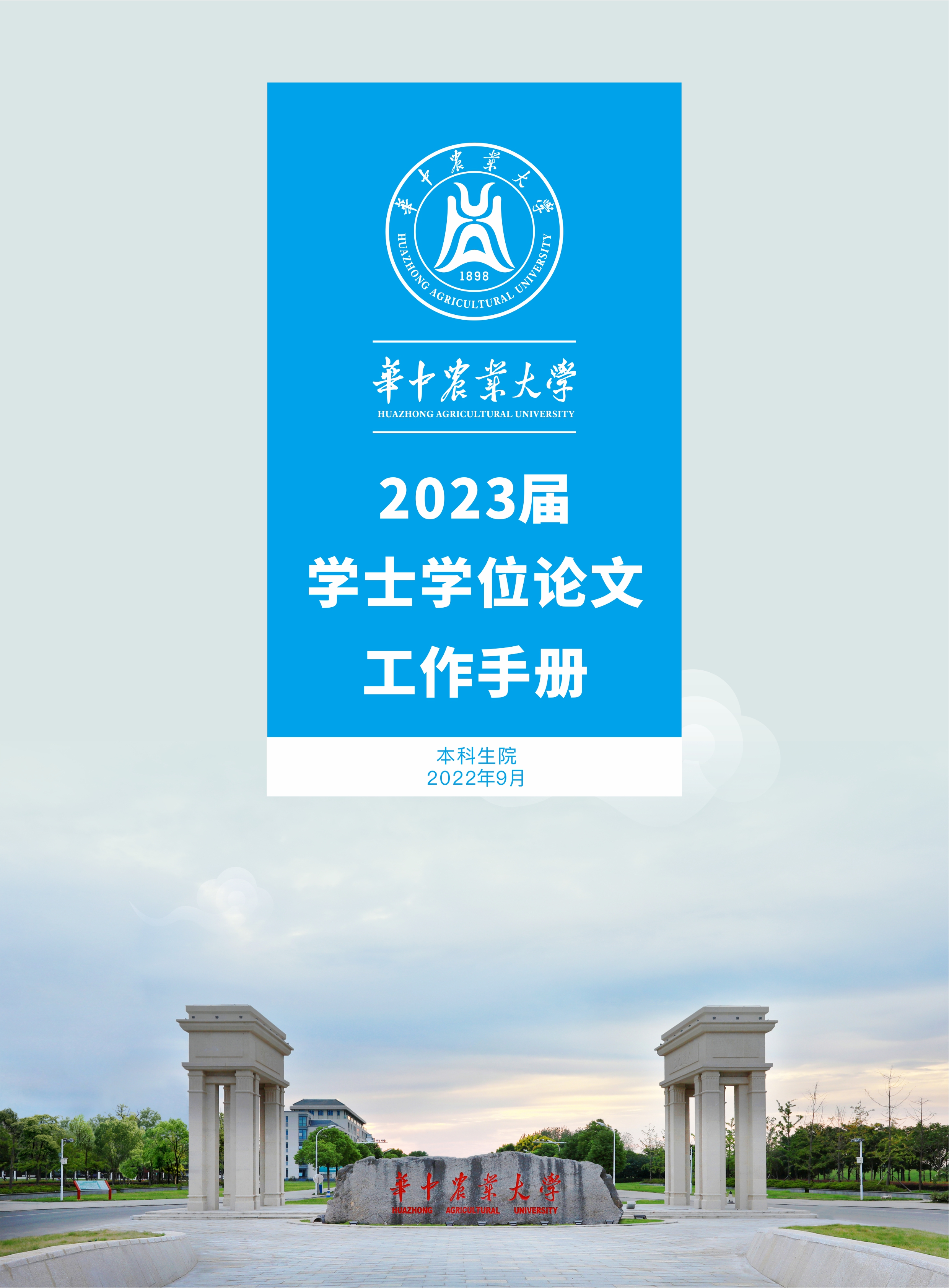 目 录关于开展2023届学士学位论文工作的通知	1华中农业大学本科毕业论文工作实施办法	6华中农业大学本科毕业论文工作管理流程	13华中农业大学本科毕业论文存档材料清单	14华中农业大学学士学位论文评阅答辩程序及实施办法	15关于印发《华中农业大学学位（毕业）论文撰写规范》的通知	20华中农业大学学士学位论文封面范例	40华中农业大学学士学位论文扉页范例	41华中农业大学学位论文独创性声明及使用授权书	42华中农业大学学士学位论文外文翻译封面	43华中农业大学学士学位论文外文翻译范例	44华中农业大学学士学位论文开题报告书	45华中农业大学学士学位论文中期进展情况检查表	47华中农业大学学士学位论文评审表	48华中农业大学学士学位论文题目变更申请表	50华中农业大学高水平论文转为学士学位论文申请表	51华中农业大学学士学位论文选题一览表	52华中农业大学学士学位论文成绩登记表	53华中农业大学优秀学士学位论文推荐汇总表	544华中农业大学学士学位论文情况分析表	55本科毕业论文（设计）教学大纲模板	56关于开展2023届本科毕业论文工作的通知各学院： 根据《华中农业大学本科毕业论文工作实施办法》（本科生院[2021]14号）规定与要求，为做好2023届本科毕业论文（以下简称论文）工作，现将有关事项通知如下：一、工作安排（一）征题审题指导教师根据科研课题和教学工作提出论文候选课题，各专业（系或教研室）、学院论文工作领导小组严把审题关口，确保课题难易适中、工作量饱满。对于本科生和研究生论文选题来自同一或密切相关课题的，指导教师要明确划分本科生与研究生的研究内容，确保独立性。征题审题工作在本学期第10周（4月30日）之前完成。（二）选题采取“师生互选，学院调整”方式，合理开展选题工作，有条件的学院应结合专业实际与特点设置“耕读中国”专项，围绕疫情防控、乡村振兴、湖北省区域发展和交叉学科选题。选题工作在本学期第12周（5月15日）之前完成。（三）下达任务书指导教师应在选题确认后两周内，及时向学生下达研究任务，明确课题研究内容、任务及目标、研究进度及基本要求等，任务书下达及学院审核应在本学期第14周（5月31日）之前完成。（四）开题指导教师指导学生合理制订研究进度计划、广泛查阅文献资料，撰写外文翻译和开题报告书。学院统一以分组集中汇报形式组织开题。开题在本学期第20周（7月10日）之前完成。（五）论文实验、实地调查学生从暑假开始开展论文实验或实地调查，年底前基本完成实验数据或实地调查资料收集，以保障第八学期顺利开展数据整理分析、论文撰写和答辩等工作。（六）中期检查学院应及时组织各专业、指导教师、学生，以分组集中汇报形式组织论文中期检查，中期检查的分组成员（教师和学生）构成应与开题保持一致。学校将在学院自查基础上组织专家开展专项抽查。中期检查应在第七学期最后1周和第八学期第3周之间（2023年1月-3月中旬）完成。（七）论文查重坚持论文学术不端检测100%原则，经中国知网学术不端查重系统检测不通过者，视文字复制比例予以整改或取消答辩资格。每篇论文给予三次检测机会。（八）论文抽检学校按专业以随机抽取方式组织论文抽检，国家级和省级一流专业建设点抽检比例为4%，其余专业为3%，每个专业不少于2篇，其中2022届论文抽检有不合格的专业为5%。论文抽检在答辩前分两批进行，第一批抽检从第一批答辩名单中抽取，第二批抽检从其余名单中抽取。（九）评阅审查在学院论文答辩委员会指导下，由指导教师开展论文评阅和答辩资格审查，答辩小组（答辩小组成员与开题和中期检查保持一致，实行指导教师回避制度）进行复查，资格审查通过者方可参加答辩。答辩审查应在第八学期第15周之前完成。（十）答辩推优在学院论文答辩委员会指导下，制订答辩工作方案，按期保质完成答辩工作，提交成绩，并确定校级优秀论文推荐名单。论文答辩工作将在2023年5月下旬-6月中旬进行（具体时间安排另行通知）。（十一）复审评优学校组织校内外专家，对学院推荐的优秀论文进行复审，确定校级优秀论文名单。（十二）总结归档学院须完成好答辩后的论文修改和核实审查工作，做好论文工作总结，并及时归档存放相关材料。二、工作说明（一）论文管理系统使用各学院要充分利用论文管理系统（http://hzau.co.cnki.net）做好征题、审题、选题、开题、中期检查、论文查重、评阅审查、答辩推优、复审评优和总结归档等工作，并针对学生和指导教师分类做好系统使用培训。（二）指导教师要求具有讲师及以上职称或具有博士学位的教师均要指导论文，指导学生数量原则上理、工、农科类不得超过6人，文、法、经、管、艺等科类不得超过8人。在校外单位开展论文的学生，可聘请所在单位相当于讲师及以上职称的工程技术人员或研究人员担任指导教师，同时学院须为其指定一名校内指导教师，共同承担对该学生的指导及管理工作，校内指导教师为该学生论文工作责任人。指导教师一经确定，不得随意更换。（三）科技创新项目和成果转化科技创新项目与论文。经项目指导教师同意，允许与专业相关的大学生科技创新创业项目作为论文课题进行研究。项目指导教师应在学院征题时及时上报相关选题，且每个国创项目选题容纳人数不超过2个，每个省创、SRF等省级、校院级项目选题容纳人数不超过1个。作为论文选题的科技创新项目仍按照所属项目管理办法进行管理。科技创新成果转化为论文。以第一作者公开发表高水平论文（SCI/EI/ISTP/SSCI/A&HCI/ISSHP/CSSCI/CSCD等期刊收录论文）者，由学生本人提交申请，经学院审核同意，并报本科生院备案，可直接作为论文进行答辩。鼓励各学院制订方案，将其他创新创业项目成果与论文工作进行有效对接。（四）论文提交形式鼓励各学院根据学科专业设计各具特色的论文形式，最后可以提交论文也可提交作品（需附作品简介）。论文文本可为学术性论文、调研报告、设计方案、设计说明书（带图纸或作品）等，并按照论文撰写规范的要求完成。外文翻译材料由指导教师指定，应与论文内容相关。三、工作要求各学院要充分总结论文工作经验，按照“尽早启动、节点前移”的要求，制订详细工作计划，严格执行指导教师负责制，强化全过程管理，注重结果导向，确保论文质量。（一）落实“三早”模式各学院要结合疫情防控常态化需要，前置论文工作环节，尽早启动论文工作，适当前移关键时间节点。同时要因材施教，采取分类培养方式让条件成熟的低年级学生早进实验室、早进课题、早进团队，提前开展论文研究。要深化产教融合，依托现代产业学院、龙头企业，让学生早进企业、早进产业、早进行业开展论文研究。（二）强化过程管理学院是论文工作管理主体，要严格按照《华中农业大学本科毕业论文工作实施办法》开展各项工作。组织各专业制定论文教学大纲，强化论文过程管理、环节管理和流程管理，做到程序规范、标准明确、有据可查。要为学生统一制作实验（论文）记录本，组织好优秀实验（论文）记录本评选、论文写作培训等活动；通过调查调研和巡视督导，及时跟进了解工作进展、发现问题予以改进；通过论文抽检，对论文选题现实意义、写作结构安排、内容逻辑构建、专业能力展现以及遵守学术规范等进行考察。确保学院管理到位、教师指导到位、学生投入到位、论文质量保障到位。（三）加强教师指导指导教师须充分发挥主责和主导作用，不得安排研究生指导本科生论文，要坚持高标准严要求，加强对论文的全过程和精细化指导，做到每周有任务布置、有答疑辅导、有进展汇报。要定期检查批阅实验（论文）记录本，指导学生制订论文写作计划安排，围绕文献资料查阅与综述撰写、数据整理与分析、论文写作技能等开展专题指导，全面掌握学生论文进度和质量状况。指导教师须认真评阅论文，做好所指导学生的答辩资格审查工作；根据答辩小组评阅意见和论文抽检与查重结果指导学生做好论文修改与完善，把好审核关口。学校将依托论文管理系统开展对指导教师的论文指导评价工作。 （四）强化诚信教育指导教师是查处论文买卖、代写行为的第一责任人，要引导学生遵守学术规范、恪守学术道德、严守学术诚信。学生须按规定要求做好实验（论文）记录并妥善保管，实验（论文）记录本将作为中期检查和答辩参考材料提交现场评阅；指导教师须对论文是否由学生独立完成进行审查，确保原创性，不得让本科生与研究生共用共享实验（论文）数据；学院须积极采取措施，坚决抵制学术不端，杜绝论文抄袭、剽窃、买卖、代写等弄虚作假现象。（五）严格答辩资格与程序答辩前一周，学生须完成规定的论文任务，并提交符合相关规范要求的开题报告书、论文（设计说明书及设计图纸）、外文翻译等全套材料，由指导教师进行答辩资格审查。答辩小组在答辩前进行复查，资格审查通过后方能参加答辩。严格履行答辩程序，答辩前学院须面向教师和学生分别召开答辩工作专题会，明确答辩时间、组织形式、答辩流程、仪表着装等规范标准与要求。（六）落实分批答辩学院答辩委员会要秉承公开、公平、公正原则，提前公布答辩时间安排和答辩学生名单，确保应答辩学生不遗漏。落实以学生为中心的理念，分类实施、分批组织答辩，采取学生申报、导师审核与公开示范答辩相结合的方式，做到成熟一批答辩一批。答辩过程中，突出学术和育人导向，遵守答辩时间规范，聚焦学术规范、研究方法与内容展开交流讨论，要充分挖掘育人资源，注重仪式感教育，营造浓郁庄重的学术氛围。严格答辩管理，凡未经答辩或未经答辩委员会审核的论文均不给予成绩；对答辩未通过者，须在学生修改完善（1个月及以上时间）后组织二次答辩。附件：2023届本科毕业论文“耕读中国”专项统计表  本科生院  2022年4月13日附件：2023届本科毕业论文“耕读中国”专项统计表学院：华中农业大学本科毕业论文工作实施办法本科生院〔2021〕14号第一章  总则第一条  为进一步规范本科毕业论文管理工作，保证和提高论文质量，根据教育部有关规定和本科专业人才培养目标要求，结合学校实际，制定本办法。第二条  本科毕业论文（即学士学位论文，包括本科毕业设计，以下简称论文）是实现本科人才培养目标的重要教学环节，是学生综合运用所学基础知识、基本理论和基本技能，学习科学研究或工程设计基本方法，进行科学研究基本训练，培养创新精神、创业意识和创新创业能力的重要实践环节，是学生毕业及学位资格认定的重要依据。第二章  组织管理第三条  论文工作由学校统一组织领导，实行本科生院、学院、专业（系或教研室）分级管理、层层负责，并实行指导教师负责制。第四条  本科生院负责统一管理论文工作，其主要职责是：（一）贯彻落实上级主管部门对论文工作的指导文件和指示精神；（二）结合学校实际，制定学校论文工作有关政策、制度和规定；（三）对学院论文工作进行宏观管理、指导和协调。协调校内有关部门，为论文工作顺利进行提供场地、设备、经费等方面的保证；（四）组织做好论文选题、开题、中期检查、抽检、评阅、答辩及评分等教学环节的质量监控和检查工作；（五）组织做好论文工作的考核、总结、培训、经验交流和质量评估等工作。第五条  学院成立论文工作领导小组，全面负责学院论文工作，其主要职责是：（一）贯彻执行学校有关论文的管理规定，结合专业特点，制定学院论文工作实施细则；（二）根据专业人才培养目标要求和教学计划，组织制定各专业论文教学大纲，拟定论文工作计划和实施措施；（三）面向指导教师和学生分类做好论文管理系统的使用培训工作；（四）组织论文征题、审题、选题、开题及中期检查等工作，对指导教师进行资格审查；（五）配合学校做好论文抽检工作，做好抽检结果反馈，督促专业（系或教研室）和指导教师抓实论文的修改完善工作；（六）定期检查论文工作进展和质量，组织开展论文写作相关培训，做好实验（调查）记录本等环节的过程管理和质量监控，督促指导教师认真履行岗位职责；（七）成立学院答辩委员会，组织论文评阅、答辩及评分工作，向学校推荐优秀论文；（八）对论文工作进行总结并及时上报主管部门；（九）做好论文档案（纸质版和电子版）管理工作。第六条  专业（系或教研室）应认真组织与指导学生开展论文工作，其主要职责是：（一）贯彻执行学校、学院论文工作有关规定和工作安排；（二）组织教师选择并论证论文选题，报学院论文工作领导小组；（三）确定指导教师，为指导教师和学生提供必要条件；（四）检查、督促指导教师加强对学生的指导与管理，把握论文工作的进度和质量； （五）组织安排好开题报告、中期检查、答辩资格审查、论文抽检自查与整改、评阅答辩和成绩评定等工作。第三章  指导教师第七条  论文指导教师应由具有讲师及以上专业技术职务或具有博士学位、具有科研工作背景和实践经验、责任心强的教师担任。第八条  指导教师应充分发挥主责和主导作用，高标准指导学生开展论文工作，其主要职责是：（一）根据学校及学院论文工作有关规定和工作安排，认真开展论文指导工作，严格要求和管理学生； （二）论证并拟订选题，制订指导计划和工作程序，对所指导学生下达论文任务书，提供基本条件及数据、具体要求、完成期限等； （三）指导学生完成外文翻译及开题报告，并及时予以评阅； （四）定期检查、答疑和质疑，全面掌握学生论文进度和质量，及时给予指导； （五）指导学生按规范要求正确做好实验（调查）记录、撰写论文或设计说明书、绘制设计图纸，围绕文献查阅、综述撰写、数据整理与分析、论文写作等开展专题指导； （六）评阅学生论文，写出学术评语并评定成绩； （七）负责所指导学生的答辩资格审查，及时向答辩委员会报告学生论文课题的任务、要求、完成情况及质量、应用价值及创新性、有争议的问题等； （八）根据学院安排担任其它学生的论文评阅教师，参加答辩工作；（九）自觉加强师德师风建设，强化学科知识传授、科研方法指导和学术规范教导，教育和引领学生恪守学术诚信，遵守学术准则。第九条  为确保论文质量，每名指导教师指导学生的数量应视科研和教学能力适当分配，原则上理、工、农等科类不得超过6人，文、法、经、管、艺等科类不得超过8人。鼓励有科研课题的教师适当增加指导学生的数量。第十条  学院可结合工作实际成立论文指导小组，共同承担指导任务。指导小组一般由3名及以上教师组成，其中至少有1名高级职称教师，可适当接纳初级职称教师参与辅助指导，小组成员须分工明确，协作紧密，小组的成立应报学院审核备案。指导小组指导学生数量可适当增加。第十一条  在校外单位开展论文工作的学生，可聘请所在单位相当于讲师及以上职称的工程技术人员或研究人员担任指导教师，同时学院必须为其指定一名校内指导教师，共同承担对该生的指导及管理工作，校内指导教师为该生论文工作责任人。鼓励聘请符合条件的国（境）外学术科研人员担任指导教师。第十二条  指导教师一经确定，不得随意更换。论文工作期间，指导教师应坚守岗位，切实履行岗位职责，对每位学生的指导每周不得少于1次。确因工作需要出差时，必须经主管教学的副院长批准，并委派相当水平的教师代理指导工作。第四章  选题第十三条  论文选题应符合以下基本原则：（一）符合专业人才培养目标，达到教学基本要求；（二）体现时代特点，符合社会发展、科学技术进步的需要，来自科学研究、社会生产和工程实际，反映解决社会、经济、文化中的实际问题，具有创新性；（三）难度、份量适中，深度与广度兼顾，工作量饱满，综合训练强，使学生经过努力能够在规定的时间内完成论文任务；（四）因材施教，有利于提高学生学术水平和创新能力。第十四条  选题实行征题审题制度，其确定应遵循严格的工作程序。由指导教师根据科研课题和教学工作初步提出论文候选课题，所在专业（系或教研室）就候选课题来源、难易程度、工作量大小及所具备的条件等方面进行审题，报学院审查通过后确定为论文选题供学生选择。鼓励面向企业、科研院所、国（境）外学术机构等征题，鼓励学生结合自己科技创新项目和兴趣特长，在指导教师指导下自主设计选题。第十五条  选题分配采取“师生互选，学院调整”的方式进行，由学院公布论文选题，在指定时间内师生双向选择，学院根据教师指导量进行适当调整，最终确定每名学生的论文选题，报本科生院备案。选题一经确定，不得随意更改。第十六条  论文应在指导教师指导下由学生独立完成，原则上一生一题，确需一人以上共同完成的课题，须经主管教学的副院长批准，并应明确每个学生独立的工作内容，且工作量饱满，综合训练达到教学大纲要求，并独立撰写论文。第五章  开题和中期检查第十七条 学院在选题确定后组织开题。指导教师应及时向学生下达研究任务，明确研究目标、内容等基本要求，指导学生合理制定研究进度计划、广泛查阅文献资料、撰写外文翻译和开题报告书。指导教师应对学生的开题报告书审核把关，开题报告不合格者，必须重做。第十八条 学院在论文工作中期组织开展中期检查。学院组织指导教师和学生围绕学生论文工作进展、学生在论文期间的学习纪律情况和指导教师指导情况等开展自查。指导教师应严格检查审核学生的开题报告、外文翻译、实验（调查）记录本、中期检查表。第十九条  开题和中期检查均应由学院统一以分组集中汇报形式开展，原则上开题和中期检查的分组成员（教师和学生）构成应保持一致。学院应认真检查开题和中期检查工作的完成情况及质量。学校组织专家开展督导和抽查，对论文工作进展达不到进度要求的将纳入后续论文抽检名单。学校、学院开展实验（调查）记录本抽查、评选优秀实验（调查）记录本等活动。第六章  抽检、评阅、答辩及评分第二十条 学校组织对论文进行抽检，抽检考察内容包括选题意义、写作安排、逻辑建构、专业能力以及学术规范等。抽检以随机匹配方式组织同行专家对论文进行评议，每篇论文送3位同行专家评议，3位专家中有2位及以上评议为“不合格”的论文，将认定为“不合格”。抽检以专业为单位按一定比例进行，其中国家级和省级一流专业建设点抽检比例为4%，其余专业为3%，每个专业不少于2篇。第二十一条  论文评阅、答辩及评分工作必须严格按程序进行，经指导教师评阅、评阅教师评阅、答辩小组成员评阅、答辩评分、综合成绩评定及复议等最终确定学生论文成绩。第二十二条  学院在主管教学的副院长领导下，由学院领导和专家5-7人成立学院论文答辩委员会。其主要职责是：（一）领导和组织本学院论文答辩工作；（二）聘请论文答辩小组成员；（三）审定论文成绩及评语；（四）完成论文答辩工作的总结报告。第二十三条  答辩委员会根据学生专业、选题方向等，分设若干个论文答辩小组（答辩小组成员与开题和中期检查保持一致，实行指导教师回避制度），具体组织学生论文的答辩工作。答辩小组由5名左右具有中级职称以上的专业教师组成，并确定一名主持人。其主要职责是：（一）审阅学生论文文件；（二）拟订答辩提纲；（三）组织答辩工作；（四）对学生论文和答辩进行评价及评定成绩。第二十四条  学生答辩前必须进行论文查重和资格审查。论文查重。答辩前一周，学生须按规定在论文管理系统提交论文，进行不超过2次的学术不端检测，检测结果及处理办法如下：资格审查。答辩前一周，学生须完成规定的论文任务，撰写不少于10000字的论文（设计说明书），查阅20篇以上的中、外文献资料，翻译一篇不少于6000个印刷符号的相关外文文献（英语专业学生须翻译第二外语语种的外文文献），并提交符合相关规范要求的开题报告书、论文（设计说明书及设计图纸）、外文翻译等全套材料，由指导教师进行答辩资格审查。答辩小组在答辩前进行复查，资格审查通过后方能参加答辩。答辩资格审查通过须同时满足以下三项（未被抽检的论文满足前两项）：（1）已完成论文管理系统中各项材料的提交与审核（开题报告、中期检查表、外文翻译、过程记录、论文定稿）；（2）论文定稿重复率检测结果不超过20%；（3）抽检论文被评定为合格。答辩资格审查未通过者，原则上在指导教师指导下修改完善1个月及以上时间后方可申请二次答辩，或向学院申请重修并参加下一年度答辩。第二十五条  原则上每个学生都应参加论文答辩，学院答辩委员会应事先公布参加答辩的学生名单。未参加答辩的论文成绩须经学院答辩委员会审核确认。凡未经答辩或未经答辩委员会审核的论文都不给予成绩。答辩未通过者，其论文综合成绩评定为不合格，并按有关规定处理。第二十六条  有下列情况之一者，其论文成绩记为不合格：（一）参加论文的实际时间少于规定时间三分之二；（二）未完成论文规定任务；（三）抄袭、剽窃他人成果，或编造数据、情报、信息等；（四）试验、设计、立论或计算方法有严重错误，不符合科研工作基本要求；（五）论文质量未达到基本要求；（六）参与购买、代写论文；（七）无正当原因未参加答辩。论文不合格者，可申请重修并参加下一年度答辩，重修通过后方能毕业。第七章  资料管理与总结第二十七条  答辩结束后，学生应结合指导教师、评阅教师及答辩小组提出的意见对论文进行修改，按照相关规范及行业标准进行装订，并按要求提交全套资料至学院存档。第二十八条  学生的论文电子文档应在学院存放1份，被评定为优秀的，另须向学院提交1份论文纸质文本。第二十九条  论文工作结束后，所有的论文资料（包括原始数据、试验记录、上机程序、图纸、照片、图片、音像资料、样品实物等）学生不得自行带走，由指导教师负责收回，各学院作为教学资料妥善保存，整理归档。有关成果学生不得擅自发表，如需发表，须经指导教师同意。需要保密的论文，须由指导教师提出申请，经学院审核同意并报本科生院备案，按学校有关保密规定处理。第三十条  论文工作结束后，学院应及时组织指导教师、专业（系或教研室）对论文工作进行总结和分析，并向本科生院提交学院总结报告和学生论文成绩。第三十一条  学院应根据学校要求和安排，积极组织论文质量与教学管理专项评估工作，认真做好优秀论文的推荐评奖工作。第三十二条  本办法由本科生院负责解释，自颁布之日起执行。华中农业大学本科毕业论文工作管理流程华中农业大学本科毕业论文存档材料清单一、学生论文存档材料清单1. 论文文本（正文、设计图纸、说明书等）（电子版）2. 论文任务书3. 论文开题报告书（电子版）4. 论文外文翻译（电子版）5. 论文中期进展情况检查表（纸质版+电子版）6. 论文评审表（纸质版+电子版）7. 其他材料：学院自定二、学院论文档案材料清单1. 论文选题一览表（电子版）2. 论文成绩登记表（纸质版+电子版）3. 论文情况分析表（电子版）4. 优秀论文推荐汇总表（纸质版+电子版）5. 其他材料：学院自定注：凡是涉及签章的电子版材料均需以有原始签章的PDF格式存档，其余电子版以word或PDF格式存档。华中农业大学学士学位论文评阅答辩程序及实施办法（2018年3月修订）一、评阅答辩程序1．资格审查凡按教学计划要求完成学士学位论文的学生，经指导教师进行答辩资格审查、答辩小组复查通过，方可获得评阅答辩资格。2．评阅（1）指导教师评阅。指导教师对学生的论文、外文翻译等进行认真审阅，及时向学生反馈意见，并根据评分标准（详见附件）对学生进行综合评价，评定成绩，写出评阅意见。（2）评阅教师评阅。学院根据学生选题及研究方向为每名参加答辩的学生指定一名论文评阅教师，评阅教师必须具有指导教师资格。评阅教师对学生论文予以评阅，写出评阅意见，并根据评分标准评定成绩。3．答辩（1）学生论文通过答辩资格审查并经指导教师评阅、评阅教师评阅后，方可参加答辩小组答辩并以公开形式进行。（2）答辩前一周，学生应将论文及相关资料提交给各答辩小组成员，各答辩小组成员须认真审阅每位学生论文，并拟定答辩提纲，做好答辩准备。（3）答辩开始前，答辩小组对学生答辩资格进行复查，复查通过后方可开始答辩。答辩过程须严格按程序进行：①学生报告论文的主要工作及研究内容、研究方法、手段和结果等；②答辩小组成员就学生论文及专业相关的基本理论、基本知识和基本技能等内容进行提问或质疑，并提出修改意见；③学生根据所提问题进行答辩；④答辩小组评议，对学生论文及答辩进行综合评价，拟定答辩小组意见，并依据评分标准评定成绩。（4）每位学生答辩时间不得少于30分钟，其中报告论文15分钟左右。答辩过程中，答辩秘书应认真做好答辩记录，并实行指导教师回避制度。4．综合成绩评定（1）论文综合成绩采用结构评分方式评定，指导教师评阅成绩占30%，评阅教师评阅成绩占20%，答辩成绩占50%，折算综合成绩，并根据综合成绩确定相应等级：优秀（90～100分）、良好（80～89分）、中等（70～79分）、及格（60～69分）、不及格（60分以下）。（2）答辩成绩不及格者不能参加综合成绩评定，论文（设计）成绩记为不及格。（3）综合成绩及等级评定应分布合理，论文优良率一般控制在毕业人数的65%左右，其中优秀率控制在15%左右。国家人才培养基地和有省、部级以上重点学科支撑的本科专业优良率一般控制在毕业生总人数的75%左右，其中优秀率控制在20%左右。5．复议（1）学院答辩委员会对论文评阅、答辩成绩进行审查，对评定等级为优秀或不及格以及答辩评分中有争议的论文应进行复议，确定最终论文综合成绩及等级。（2）论文成绩经主管教学副院长审核签字后方为有效，并及时报送本科生院备案。二、组织管理1．学院根据教学计划总体安排，尽早落实评阅答辩安排，并提前将安排报送本科生院备案。2．学院应结合学士学位论文创新奖评审工作，组织规范的公开答辩，为答辩工作提供示范和指导，有条件的学院可聘请校外相关专业知名专家参加答辩工作。3．各学院应加强对评阅及答辩工作的组织领导，努力营造客观公正、科学严谨的评阅答辩氛围，采取有效措施，加强对评阅答辩工作的组织和督查。本办法由本科生院负责解释，自颁布之日起执行。附件 1.华中农业大学学士学位论文评分参考标准（农学、理学、工学类专业适用）2.华中农业大学学士学位论文评分参考标准（文学、法学、经济学、管理学类、艺术学类专业适用）3. 华中农业大学学士学位论文评分参考标准（毕业设计类适用）附件1：华中农业大学学士学位论文评分参考标准（农学、理学、工学类专业适用）附件2：华中农业大学学士学位论文评分参考标准（文学、法学、经济学、管理学、艺术学类专业适用）附件3：华中农业大学学士学位论文评分参考标准（毕业设计类适用）关于印发《华中农业大学学位（毕业）论文
撰写规范》的通知校发〔2017〕73号校属各单位：为加强和规范我校学生学位（毕业）论文撰写，提升学位（毕业）论文质量，根据《中华人民共和国国家标准之学位论文编写规则》(GBT7713.1-2006)，结合我校学位（毕业）论文基本要求，对原《华中农业大学研究生学位（毕业）论文形式规范》、《华中农业大学本科毕业论文撰写规范》进行修订，现予以印发，请遵照执行。附件：1.华中农业大学学位（毕业）论文撰写规范（自然科学类）2.华中农业大学学位论文（毕业）撰写规范（人文社科类）附件1华中农业大学学位（毕业）论文撰写规范（自然科学类）为进一步规范学位（毕业）论文写作和装订，促进学生学位（毕业）论文形式标准化，特制订本规范，其各项要求适用于答辩前后的论文，学生在论文写作时务必认真阅读，严格执行。1 论文组成一本完整的论文包括：封面、扉页、论文独创性声明及使用授权书、目录、中文摘要、英文摘要、缩略表、正文、参考文献、附录、致谢几个部分。其中正文由前言、材料与方法、结果与分析、讨论等几个部分组成。“论文独创性声明及使用授权书”置于扉页与目录之间。2 论文外观论文的开本为A4纸，其尺寸为：mm: 297×210，其中上边距25 mm、下边距25 mm、装订边边距32 mm、非装订边边距25 mm、页眉20mm、页脚15 mm，奇偶页页边距对称，页眉、页脚居中排列，其中，奇数页页眉为论文题目，偶数页页眉为“华中农业大学××届博/硕/学士学位（毕业）论文”。定稿后，用优质A4纸双面（不允许以A3纸单面复印后对折）。装订整齐、美观。论文目录一般应自动生成，目录本身的页码用大写罗马数字（Ⅰ、Ⅱ、Ⅲ…）单独编排，中英文摘要、缩略语表等的页码用小写罗马数字（ⅰ、ⅱ、ⅲ…）单独编排，从正文开始到最后，页码用阿拉伯数字（1、2、3…）编排，页码居中排列，不能出现漏编、重编、倒编等错误。文章编排应有统一的标准。正文应统一行间距，标题与正文、表头、题头等可以用不同的字号和字体加以区别，但对于同一级的标题，要采用同样的字号与字体。所有的正文文字应采用同一字号与字体（推荐中文用宋体，英文用Times New Roman，字号小四），表题、图题字号应比正文文字小一字号，图例说明字号应比图题小一字号，以示与正文文字有所区别。中英文切换时注意改变字体。论文正式输出前做认真仔细的校对，特别要严格检查错别字、漏字、段落错乱、标题混乱等问题。装订好的论文中不应出现手工涂改的痕迹，整篇论文的错别字、漏字应控制在10 次以下。整篇论文做好孤行、孤尾控制，即一段文字的最后一行不落在下一页，一段文字的启始一行（特别是标题）不放在前一页。所有的表图，包括表题、图题、图例说明、脚注等，都应尽可能放在同一页，以保持表图的完整性。不能避免的用“续表”或“续图”字样表示与前页表图的连贯。不符合上述要求将会被作为形式审查不合格，不予受理。3 封面、书脊与扉页封面应按后面所附样本格式制作，应包括攻读学位级别（博士/硕士/学士）、并以中英文对照的形式列出以下内容：论文题目、学生姓名、导师姓名、专业、研究方向、论文完成时间、学位授予日期等内容。论文的题目是高度浓缩的摘要，应能明确地反映论文的内容，并力求简洁，一般不超过25个汉字。论文封面式样参考附件样本，在左上角填写分类号、右上角填写密级，由学校本科生院与研究生院统一印制，学生在提供的封面上相应位置套好所需文字后进行包装。学士学位论文封面可手写。装订的论文应有书脊，内容为：“华中农业大学博士/硕士/学士学位论文（空三格）年份/届别（空三格）作者姓名”。字体为12磅黑体，字站立，竖排。如书本厚度不够，可用长体字。学士学位论文如厚度不足，可不印书脊。扉页应包括分类号、密级、论文题目（中英文）、学生姓名、导师姓名、指导小组老师姓名、专业、研究方向、论文报告提交日期、学位授予日期等内容。扉页制作也请参考后面所附样本格式。4 目录以标题编号的形式进行目录的编排（最好是自动生成目录），注意不同级别标题的差别，相同级别的标题字体、字号应相同，采用统一的编号方法，突出不同的编号级别，如采用1，1.1，1.1.1等，而不将一、，1、，1.1，（1）等混编在一起（这些编号和字体原则也适用于论文正文）。各级标题均应相应地标注页码。论文标题一般可设三级，一级标题采用三号黑体，二级标题采用小三号黑体，三级标题采用四号黑体，都采用左对齐排版。5 摘要摘要包括中、英文摘要和关键词，出现在论文目录之后、正文之前。编排顺序是中文摘要、中文关键词、英文摘要、英文关键词。摘要是文章的缩影，要求简明确切、不加注释或评论地介绍论文研究背景、研究目的、主要材料和方法、研究结果、结论、科学意义或应用价值等。不得使用非公知公用的符号、略语或缩写。英文摘要的内容与中文摘要的内容基本一致，英文稿要语法正确、拼写无误、符合英语表达习惯。摘要之后列出关键词，反映文章主体内容和涉及范围，是论文分类和建立索引的依据，数量一般在 5-8 个，词或词组。中文关键词在中文摘要之后，英文关键词在英文摘要之后，与中英文关键词一一对应，分别在中英文摘要后另起一行，各关键词之间用分号隔开。为增加检索的信息量，关键词应避免与标题相重复。6 缩略语表如有必要，在摘要之后、正文之前应有一缩略表（缩略语的应用规范见8.3），按对照的方式列出文中所用的各种自定义名词的缩略和原文形式（外文词组的缩略应给出外文原文）。公知公用的缩略词不必列入。7 正文正文包括前言、材料和方法、结果与分析、讨论等节，视涉及到的内容，每节还可分成若干小节，用小标题分开。当研究工作包括相互联系不大的多项内容时，论文的写作可以分成几章，写作时每一章都应包括前言、材料和方法、结果与分析、讨论等几个部分，这几章所用的参考文献都在论文的正文结束后统一编排。学位（毕业）论文应是对某课题进行深入系统研究的产物，应具有良好的系统性，一般情况下，不宜分章写作。7.1 前言前言应包括：研究问题的由来、文献综述、研究目的等基本内容。研究问题的由来应明确地提出论文研究所针对的科学、生产和经济建设的问题，指出研究这些问题的意义。文献综述主要回顾与所研究课题相关的学科背景，相关领域的研究进展和存在的问题等，是作者对相关文献阅读、消化后的综合、提炼与升华，反映作者对国内外相关进展的了解和理解的程度。因此，文献综述在叙述前人工作的同时，应有自己的看法和观点。不应将文献综述写成前人工作的堆砌，也不应象教科书一样写成知识性介绍。注意：过去已多次发现在学位论文的“文献综述”和科研论文的“前言”部分整段和部分照抄前人文章的现象，这种现象叫“抄袭”，在文献综述中尤其容易出现，写作时应注意避免。否则被发现后可能会导致不授予学位。研究目的是在提出问题和综述文献的基础上，阐述学术思想，提出科学假设和假说，提出论文研究要实现的目标或达到的目的。7.2 材料与方法研究所用的材料应详尽地列出，如生物材料及拉丁文学名、品种名称、菌株名称，实验材料与课题研究有关的各种特征特性，由实验材料所得到的各种衍生材料、实验群体、世代、数量等，清楚地说明各种材料的来源。实验方法的描述也应详尽，以能将实验材料与实验结果贯通为准。描述的详尽程度应能使必要时，他人能重复出这一实验。对一些常用的实验方法，可在引用他人文献的基础上，简要加以描述，不必花大量篇幅去交待细节。但对于方法的改进和自己发明的新方法则需要作详细的交待。要注意说明所用的是他人的方法，还是自己发明的方法，还是在前人方法基础上有改进，有什么改进等。实验方法还应包括实验设计、田间种植方式、田间管理、试验时间、地点、数据采集（考种）、统计分析方法、所用统计软件、计算机程序等。7.3 结果与分析详尽陈述课题研究结果，在写作时力求条理清晰，层次分明，做到环环相扣，具有严密的逻辑性。避免重复叙述实验方法，也不要作过多的讨论。7.4 讨论讨论一节在很大程度上反映作者综合分析与逻辑思维的水平与能力。讨论的基础是结果与分析，应在对结果透彻理解的基础上归纳研究的主要结果，从中得出的主要结论，阐述与前人的研究结果相比有什么进步，解决了什么科学问题，研究结果在理论上和应用上的价值、前景等。同时还应讨论存在的问题、研究工作不足方面，进一步将如何研究等。讨论应注意与前面提出的研究目的相呼应，要言之有据，避免重复叙述实验结果。作为学位论文，鼓励活跃学术思想，提出新的学术观点，以一定的实验证据为基础大胆推论、假设。7.5 参考文献参考文献紧接正文后面列出，与文中的文献引用一一对应。参考文献排列规则是中文文献在前、外文文献在后。中文文献按第一作者的姓名拼音字母为序排列，英文及其它西文按第一作者姓氏字母顺序排出，第一作者姓名相同时按第二作者姓名排序，余类推。作者相同的文献按发表的先后顺序列出，所列的相同作者同年内的文献多于一篇时，可在年份后加“a” “b”等字母予以分别，如：“1997a” “1997b”等。文献作者人数在20（包括20）以下的全部列出，超过20人时，列出前20名作者，后面加“等”（西文“et al”）字以示省略。作者姓名之间用逗号“，”隔开，中文、外文的姓名一律采用“姓在前名在后”的写法；外文（含汉语拼音）姓名的姓应写全，且第一字母应大写，名字仅写大写首字母，姓与名之间用一空格隔开，名与名之间不用空格。未公开发表的资料请勿引用，但可作脚注处理。文献著录格式参见“8.1文献引用方法”。各种来源的文献书写格式如下：1.姜锡州．一种温热外敷药制备方法．中国专利，881056073．1989-07-262.蓝盛银，徐珍秀．植物花粉剥离观察扫描电镜图解．北京：科学出版社，1996．47-483.刘克德. 水稻广亲和性遗传基础的全基因组分析及 S5 位点区段部分物理图谱的构建. [博士学位论文]．武汉：华中农业大学图书馆，19984.全国文献工作标准化技术委员会第六分委员会．GB 6447-86文献编写规则．北京：中国标准出版社，19865.王明亮．关于中国学术期刊标准化数据库系统工程的进展．1998-08-09．http://www.cajcd.edu.cn/pub/wml.txt/980810-2.html.6.王石平，刘克德，王江，张启发．用同源序列的染色体定位寻找水稻抗病基因DNA片段.植物学报，1998，40:42-507.张启发，李建雄．水稻杂种优势的遗传和分子生物学基础的研究进展．见：王连铮，戴景瑞主编，全国作物育种学术讨论会论文集．中国作物学会第六届理事会暨全国作物育种学术讨论会，北京，1998，北京：中国农业科技术出版社，1998，1-108.张启发．玉米的群体和群体遗传学．见：刘纪麟主编，玉米育种学．北京：农业出版社，1991. 264-3209.Ahn S, Tanksley SD. Comparative linkage maps of the rice and maize genomes. Proc Natl Acad Sci USA, 1993b, 90:7980-798410.Aldemita RR. Genetic Engineering of rice: Agrobacterium tumefaciens-mediatedtransformation of rice and evaluation of a corn pollen-specific promoter using the gusA gene in transgenic rice. (Ph D dissertation). West Lafyatte: Purdue University, 199811.Foth HD. Fundamentals of soil science. 7th ed. New York: John Wiley & Sons, 1984. 151-15912.Morison JIL. Intercellular CO2 concentration and stomatal responses to CO2. In: Zeiger E, Farquhar GD, Cowan IR eds., Stomatal Function. Stanford: Stanford University Press, 1987. 229-25113.Wang XM. Recombinant DNA sequences encoding phospholipase. USA patent, 5670366.1997-09-2314.Zhang Q, Gao YJ, Yang SH, Ragab RA, SaghaiMaroof MA, Li JX, Li ZB. Molecular marker-based analysis of heterosis in hybrid rice. Abstract, 7th Annual Meeting of the Rockefeller Foundation's International Program on Rice Biotechnology, 1994, Bali, Indonesia以上所列参考文献包括常见各种来源文献。杂志论文。文献6和9是杂志论文的著录格式：“作者．题名．刊名（外文刊名用斜体，两个词以上的用缩写，缩写词后不用缩点，用一空格隔开；一个词的不缩写），出版年，卷号：起迄页”；会议论文集。文献7是会议论文集的著录格式：“作者．题名．见或In：编者（主编或编，英文编者后加 ed. 多编者加eds.），文集名. 会议名，会址，会议年，出版地：出版者，出版年．起讫页”；会议论文。文献14是会议论文的著录格式：“作者．题名．会议名，开会年，会址”；著作。文献2和11是著作的著录格式：“作者．书名．版本（第一版不标注）．（或译者）．出版地：出版者，出版年．起讫页”；专著章节或文集。文献8和12是专著章节或文集的著录格式：“作者．题名．见或In：编者（主编或编，英文编者后加 ed. 多位编者加eds.），专著（文集）名．出版地：出版者，出版年．起迄页”；学位论文。文献3和10是学位论文的书写格式：“作者．题名．[学位论文]．保存地点：保存单位，年份”；专利。文献1和13是专利的书写格式：“专利权所有者．专利名．国别，专利文献种类，专利号．授权日期（年-月-日）”；技术标准。文献 4 是技术标准的书写格式：“起草责任者．标准代号．标准顺序号-发布年．标准名称. 出版地：出版者，出版年”。网络。文献5是网络文献的书写格式：“作者．题名．年-月-日．网址”未包括到的情况请作者参照以上基本格式作出相应的处理。注意：所有中文参考文献的句号用全角状态下的“.”表示；所有西文参考文献的标点符号用西文状态下的符号，后空一格。参考文献多年来一直是论文中最混乱的部分，各位作者务必遵照上述格式。若在一篇论文中发现5篇文献的列法不合要求者，作为形式审查不合格，退回修改后再受理。8 注意事项8.1 文献的引用方法在文中引用文献时，采用姓名加年份的方式，姓名与年份之间空一格，若所引文献只有1名或2名作者时，作者姓名全部列出(外文文献只列姓氏)，当所引文献作者有3名或3名以上时，列出第一作者，后面加“等”以示省略。如“（梅明华 1994）”“（梅明华和李泽炳 1995）”“（梅明华等 1996）”等。外文文献引用也同样处理，如(Smith 1990), (Smith 1990, Smith and Jones 1992), (Smith et al 1993) 等。当一个括弧中有多篇文献时，按年代顺序，早期的文献在前，文献之间用逗号分开。8.2 文中图表的列法图表要讲求质量，注意美观，以表1（Table 1）、表2（Table 2 ），图1（Fig. 1）、图2（Fig. 2）等统一编号。每个图表都应有标题，内容应简单明了，中英文对照，居中排列。表题置于表的上部，图题置于图的下方。每个图表所提供的信息应能做到自我解释（即不看正文应能理解各图表的数据、信息）。表格一律采用 3 线表，表头（中英文）应简洁，必要时加脚注（中英文）。脚注用右上角半括号阿拉伯数字或小写英文字母如“1）”，“2）”，或“a)”，“b)”等表示。照片要求用反差大、图像清晰的原版照片，或计算机处理的高质量的照片，不应采用复印图，图上的各种标示、箭头等应符合正式发表规范。表内同一栏的数字必须上下对齐，表内不宜用“同上”，“同左”和类似词，一律填入具体数字或文字。表内“空白”代表未测或无此项，“--”代表未发现，“0”代表实测结果为零。如数据已绘成曲线图，可不再列表。当图题不能表达清楚时，可用最简练的文字将图上需要说明的符号、标记、代码，以及实验条件等横排于图题下方，作为图例说明。8.3 符号、缩写、代号、计量单位和数据的表示8.3.1 符号、缩略代号各种西文符号、代号只能使用法定的或公知公用的。大小写、上下角标、正斜体正确使用。一般使用西文斜体的有：生物学属及属以下的拉丁文学名、基因名称符号，用字母代表的数、一般函数及统计学符号，量符号和量符号中的代表量或变动性数字的角标字母，如体积V、浓度C 以及数学公式等。符号、代号在稿件中第一次出现时，要用括号注明中文名称。对在文中出现次数较多（≥ 5次）的较长的名词，可以作缩写。作缩写的名词在文中第一次出现时要进行必要的定义，并将自行定义的缩写列入“缩略语表”（“缩写名词表”）。8.3.2 计量单位文中计量单位使用新出版的中华人民共和国国家标准《量和单位》中颁布的法定计量单位。如时间单位使用“s(秒)、min(分)、h(小时)、d(天)”等；浓度单位使用“mol/L 、mg/L”等，原用的“ppb、ppm、克分子浓度（M）、当量浓度（N）”等均已废除，不得使用；面积单位用“m2，cm2， hm2”，而不用“亩”；光强用“勒克斯（lx）”；辐射强度用“贝克(Bq)、库/kg（C/kg）”，而不用“居里、伦琴”；质量单位用“ kg 、g”或“ t”，而不用“斤”等；生物技术中DNA 以及蛋白质片段的质量单位用“克（g）、毫克（mg）、微克（µg）”等。凡阿拉伯数字后所带单位，均使用国际通用代号或符号，如“ 1 mol”不用 “1摩尔”等。有些单位习惯用中文表示的，与数字组合使用，采用国际通用代号，如“3天用3 d 、5小时用5 h 、10分用10 min、13秒用13 sec表示”。组合单位在文字中采用如下写法：mol/L 、mg/L；转速用“r/min”,不用 “rpm”。8.3.3 论文中数据的表示方法实验的有效位数表示要一致，有效位数必须全部写出，如“0.8600”“1.0000”为4位有效数，不能写成“0.86”“1”；论文中各种单位的计数计量一律用阿拉伯数字，如 “10 株”“3次重复”等不写成“十株”“三次重复”。表示参数与偏差范围的数值如：“20±2℃不能写成“20℃±2℃”；“50%-60%”不能写成“50-60%”。附带尺寸的单位相乘的数字，如“长宽高”应写成“30m × 20 m × 10 m ”，或写成“m：30 × 20 × 10”，不能写成“30× 20 × 10 m ”。数字的增加可用倍数和百分数表示，如“增加了2倍”，“增产10%”；数字的减少只能用百分数和分数表示，如“降低10%”“减少了1/5”等。公历纪年：如“1999年”不能写成“99年”，也不能用“去年、今年、明年”表示。8.3.4 论文中标点符号的正确使用文中各种标点符号应恰当使用，尤其在输入中应注意中英文软件环境的区别，是中文叙述的文字就应用在中文输入环境下的标点符号，是西文叙述的文字就应用西文的标点符号，中西文标点符号不应混用。英文的标点符号后应空一格。9 附录附录出现在“参考文献”的后面。可以包括两部分的内容：（1）论文的补充材料，如实验方法、试剂配方、实验数据、公式推导等；（2）作者简历、在读期间与课题有关的研究成果，包括发表的论文、出版专著、参加国际会议及论文等。10 致谢致谢是发自内心的对论文的完成起到指导和帮助作用的人和单位的感谢，不赞成在此对导师或其他个人进行赞扬或吹捧。无关的人或单位不要罗列上去。致谢出现在论文的最后。附件2华中农业大学学位（毕业）论文撰写规范（人文社科类）为进一步规范学位（毕业）论文写作和装订，促进学生学位（毕业）论文形式标准化，特制订本规范，其各项要求适用于答辩前后的论文，学生在论文写作时务必认真阅读，严格执行。1 论文结构论文一般应包括：封面、扉页、论文独创性声明及使用授权书、目录、论文摘要（中、英文）、缩略语表、正文、参考文献、附录、致谢等几个部分。“论文独创性声明及使用授权书”置于扉页与目录之间。2 论文外观论文的开本为A4纸，其尺寸为：mm: 297×210，其中上边距25 mm、下边距25 mm、装订边边距32 mm、非装订边边距25 mm、页眉20mm、页脚15 mm，奇偶页页边距对称，页眉、页脚居中排列，其中，奇数页页眉为论文题目，偶数页页眉为“华中农业大学××届博/硕/学士学位（毕业）论文”。定稿后，用优质A4纸双面（不允许以A3纸单面复印后对折）。装订整齐、美观。论文目录一般应自动生成，目录本身的页码用大写罗马数字（Ⅰ、Ⅱ、Ⅲ…）单独编排，中英文摘要、缩略语表等的页码用小写罗马数字（ⅰ、ⅱ、ⅲ…）单独编排，从正文开始到最后，页码用阿拉伯数字（1、2、3…）编排，页码居中排列，不能出现漏编、重编、倒编等错误。文章编排应有统一的标准。正文应统一行间距，标题与正文、表头、题头等可以用不同的字号和字体加以区别，但对于同一级的标题，要采用同样的字号与字体。所有的正文文字应采用同一字号与字体（推荐中文用宋体，英文用Times New Roman，字号小四），其中原始访谈笔录要用引号标引。表题、图题字号应比正文文字小一字号，图例说明字号应比图题小一字号，以示与正文文字有所区别。中英文切换时注意改变字体。论文正式输出前做认真仔细的校对，特别要严格检查错别字、漏字、段落错乱、标题混乱等问题。装订好的论文中不应出现手工涂改的痕迹，整篇论文的错别字、漏字应控制在10 次以下。整篇论文做好孤行、孤尾控制，即一段文字的最后一行不落在下一页，一段文字的启始一行（特别是标题）不放在前一页。所有的表图，包括表题、图题、图例说明、脚注等，都应尽可能放在同一页，以保持表图的完整性。不能避免的用“续表”或“续图”字样表示与前页表图的连贯。不符合上述要求将会被作为形式审查不合格，不予受理。3 封面、书脊和扉页封面内容应包括攻读学位级别（博士/硕士/学士）、并以中英文对照的形式列出以下内容：论文题目、学生姓名、学号、专业、导师姓名、职称、研究方向、论文完成时间等内容。论文题目应高度概括和准确反映论文内容，力求简洁，一般不超过25个汉字。论文封面式样参考附件样本，在左上角填写分类号、右上角填写密级，由学校本科生院与研究生院统一印制，学生在提供的封面上相应位置套好所需文字后进行包装。学士学位论文封面可手写。装订的论文应有书脊，书脊印刷内容为：“华中农业大学博士/硕士/学士学位论文（空三格）年份/届别（空三格）作者姓名”。字体为12磅黑体，字站立，竖排。如书本厚度不够，可用长体字。学士学位论文如厚度不足，可不印书脊。扉页应包括论文题目（中英文）、学生姓名、学号、所在学院、专业班级、导师姓名、职称、学位类型、研究领域等内容。扉页式样参考附件样本。4 目录以标题编号的形式进行目录的编排（最好是自动生成目录），注意不同级别标题的差别，相同级别的标题字体、字号应相同，采用统一的编号方法，突出不同的编号级别，如采用1，1.1，1.1.1等，而不将一、，1、，1.1，（1）等混编在一起（这些编号和字体原则也适用于论文正文）。各级标题均应相应地标注页码。论文标题一般可设三级，一级标题采用三号黑体，二级标题采用小三号黑体，三级标题采用四号黑体，都采用左对齐排版。5 摘要摘要包括中文摘要、英文摘要和关键词，出现在论文目录之后、正文之前。编排顺序是中文摘要、中文关键词、英文摘要、英文关键词。摘要是文章的缩影，要求简明确切、不加注释或评论地介绍论文研究背景、研究目的与意义、研究思路与方法、主要研究内容与观点（结果）、研究创新或应用价值等。使用符号、略语或缩写等必须符合学科规范。英文摘要的内容与中文摘要的内容基本一致，语法正确、拼写无误、符合英语表达习惯。摘要之后列出关键词，反映文章主体内容和涉及范围，是论文分类和建立索引的依据，一般由3-6个相对独立的反映论文主体内容和涉及范围的词或词组组成。中文关键词在中文摘要之后，英文关键词在英文摘要之后，中英文关键词一一对应，分别放置在中、英文摘要之后另起一行，各关键词之间用分号隔开。为增加检索的信息量，关键词应避免与标题相重复。6 缩略语表如有必要，在摘要之后、正文之前应有缩略语表（缩略语的应用规范见8.3），按对照的方式列出文中所用的各种自定义名词的缩写、略写等用语的确切含义。公知公用的缩略词不必列入。7 正文本科生学位论文正文由前言、研究方法、研究内容、研究结论等几个部分组成；研究生学位论文正文由研究背景、研究目的与意义、文献综述、研究思路与方法、主要创新、研究内容、研究结论与讨论、研究展望等几个部分组成。7.1 研究背景研究背景应明确提出论文研究所针对的理论性问题和实践性问题，说明研究问题提出的国际、国内背景。7.2 研究目的与意义研究目的是在提出问题和综述文献的基础上，阐述学术思想，提出科学假设或假说，明确论文研究要实现的目标或达到的目的。研究意义应明确提出论文研究的理论和实际意义。7.3 文献综述文献综述包括国外研究动态、国内研究动态和文献评述。主要回顾、评价与所研究问题相关的既有科学研究已经取得的研究成果以及这些研究的不足，并在此基础上指出论文所选择研究问题的重要性、创新性（包括理论和方法上的创新等）、可行性、合适性（即选择的课题合适研究者本人的特点），是作者对相关文献阅读、消化后的综合、提炼与升华，反映作者对国内外相关研究的把握和理解程度。因此，文献综述在叙述前人工作的同时，应提出自己的看法和观点，不应照抄前人文章，或将文献综述写成前人工作的堆砌，也不应像教科书一样写成知识性介绍。7.4 研究思路与方法研究思路要阐明论文研究的主要内容、拟解决的关键问题、分析框架或研究的技术路线。研究方法是指研究问题中运用的主要研究方法。对一些常用的研究方法，可在引用他人文献的基础上进行简要描述，不必花大量篇幅去交待细节。但对于自己改进和发明的新方法则需要作详细的交待，说明在前人基础上的改进部分及其理由。对于实证研究，必须详细交待实证数据或资料来源及抽样过程，获得的方法与途径，并对数据和质性材料等实证材料的真实性与代表性做出说明。7.5 主要创新主要创新是指硕士、博士研究生作者通过论文研究在某几个具体方面的学术贡献。应明确指出本研究与前人相比的进步所在，阐明研究的理论和方法上的价值。7.6 研究内容研究内容是论文的主体，可分几章论述。要求研究问题明确集中，理论推导严密，思路清晰，结构完整，逻辑严谨，阐述透彻，文笔流畅，资料翔实，论据充分，定性与定量分析相结合。鼓励学生以严谨扎实的研究为基础，进行大胆假设，提出全新的学术观点。7.7 研究结论与讨论研究结论应详尽陈述课题研究结果，在很大程度上反映作者综合分析、逻辑思维的水平和进行创造性科学研究的能力，应简明扼要，明确具体，是在研究内容基础上的提炼，不应与研究内容简单重复。讨论是在透彻理解结果的基础上，精练地归纳研究的主要结论，指出本研究结果的进步所在和所解决的科学问题，阐明研究结论在理论上和应用上的价值、前景，并对研究中提出和发现的一些重要学术观点进行深刻的探讨。讨论内容应注意与前文的研究目的相呼应，并在研究深度上进行挖掘，以避免讨论内容成为研究结论的简单重复。如果是应用型研究论文，“研究结论与讨论”可以用“研究结论与对策”替代。在结论与讨论的基础上，有针对性地提出具体、科学、可行的解决问题的对策（措施），供政府和有关决策部门参考。7.8 研究展望研究展望应指出本研究及其结果所存在的问题、研究工作的不足方面,并针对本研究中的不足之处，提出未来研究方向，以及今后进一步开展研究的思路和建议等。7.9 参考文献及脚注7.9.1 参考文献参考文献紧接正文后面列出，与文中的文献引用一一对应。参考文献排列规则是中文文献在前、外文文献在后。中文文献按第一作者的姓名拼音字母为序排列，英文及其它西文按第一作者姓氏字母顺序排出，第一作者姓名相同时按第二作者姓名排序，余类推。作者相同的文献按发表的先后顺序列出，所列的相同作者同年内的文献多于一篇时，可在年份后加“a”“b”等字母予以分别，如：“1997a”“1997b”等。文献作者人数在20（包括20）以下的全部列出，超过20人时，列出前20名作者，后面加“等”（西文“et al”）字以示省略。作者姓名之间用逗号“，”隔开，中文、外文的姓名一律采用“姓在前名在后”的写法；外文（含汉语拼音）姓名的姓应写全，且第一字母应大写，名字仅写大写首字母，姓与名之间用一空格隔开，名与名之间不用空格。未公开发表的资料请勿引用，但可作脚注处理。文献著录格式参见“8.1文献引用方法”。各种来源的文献书写格式如下：杂志论文。作者．题名．刊名（外文刊名用斜体，两个词以上的用缩写，缩写词后不用缩点，用一空格隔开；一个词的不缩写），出版年.起迄页会议论文集。作者．题名．见或In：编者（主编或编，英文编者后加 ed. 多编者加eds.），文集名. 会议名，会址，会议年，出版地：出版者，出版年.起讫页会议论文。作者．题名．会议名，开会年，会址著作。作者．书名．版本（第一版不标注）．（或译者）．出版地：出版者，出版年. 起讫页专著章节或文集。作者．题名．见或In：编者（主编或编，英文编者后加 ed. 多位编者加eds.），专著（文集）名．出版地：出版者，出版年.起迄页学位论文。作者．题名．[学位论文]．保存地点：保存学位授予单位，年份    专利。专利权所有者．专利名．国别，专利文献种类，专利号．授权日期（年-月-日）    技术标准。起草责任者．标准代号．标准顺序号-发布年．标准名称. 出版地：出版者，出版年    网络。作者．题名．年-月-日．网址    未包括到的情况请作者参照以上基本格式作出相应的处理。    注意：所有中文参考文献的句号用全角状态下的“.”表示；所有西文参考文献的标点符号用西文状态下的符号，后空一格。参考文献多年来一直是论文中最混乱的部分，各位作者务必遵照上述格式。若在一篇论文中发现5篇文献的列法不合要求者，作为形式审查不合格，退回修改后再受理。各种来源的文献书写格式举例如下：1.马克思恩格斯选集（第1卷），北京：人民出版社，1995．22-23．2.何帆．涉过WTO的激流险滩．2000-2-2．http：//www.beiwang.com/bbs.3.黄浩．西北乡镇企业发展中存在的问题与对策．经济体制改革．2001（2）．42-50．4.姜锡州．一种温热外敷药制备方法．中国专利，881056073．1989-07-26．5.祁春节．中国柑橘产业的经济分析与政策研究． [博士学位论文]．武汉：华中农业大学图书馆，2001．6.全国文献工作标准化技术委员会第六分委员会．GB 6447-86．文献编写规则．北京：中国标准出版社， 1986．7.邱泽奇．建构与分化：当代中国社会结构的过程．见：潘乃谷，马戎主编，社区研究与社会发展．中国社会学纪念费孝通教授学术活动60周年学术讨论会，北京，1996，天津：天津农业科技术出版社，1998．1-10．8.苏东水．东方管理学．太原：山西经济出版社，2003，47-48．9.杨国枢．中国人对现代化的反应：心理学的观点．见：乔健主编, 中国人的观念与行为．天津：天津人民出版社，1995．209-239．10.Ahn S, Tanksley SD. Comparative linkage maps of the rice and maize genomes. Proc Natl Acad Sci USA, 1993b, 90:7980-798411.Aldemita RR. Genetic Engineering of rice: Agrobacterium tumefaciens-mediatedtransformation of rice and evaluation of a corn pollen-specific promoter using the gusA gene in transgenic rice. (Ph D dissertation). West Lafyatte: Purdue University, 199812.Foth HD. Fundamentals of soil science. 7th ed. New York: John Wiley & Sons, 1984. 151-15913.Morison JIL. Intercellular CO2 concentration and stomatal responses to CO2. In: Zeiger E, Farquhar GD, Cowan IR eds., Stomatal Function. Stanford: Stanford University Press, 1987. 229-25114.Wang XM. Recombinant DNA sequences encoding phospholipase. USA patent, 5670366.1997-09-2315.Zhang Q, Gao YJ, Yang SH, Ragab RA, SaghaiMaroof MA, Li JX, Li ZB. Molecular marker-based analysis of heterosis in hybrid rice. Abstract, 7th Annual Meeting of the Rockefeller Foundation's International Program on Rice Biotechnology, 1994, Bali, Indonesia7.9.2 脚注脚注是对正文中某一特定内容的进一步解释或补充说明，一般排印在当页页脚,用数字加圆圈标注（如①、②……）。例如“第二，渠道模式选择不同。由于流通体系发展阶段②”在当页页下添加脚注：②陈志昂（1998）根据经济发展阶段的划分，把商品流通体系发展阶段划分为“传统、多元和现代”3个阶段，按主要工业国家的经济发展阶段，传统流通体系大致为19世纪70年代以前，多元流通体系为19世纪70年代至20世纪50年代，20世纪纪60年代起，主要工业国家则进入现代流通时期。我国在21世纪初以前处于多元流通阶段的初中期。8 注意事项8.1 文献的引用方法在文中引用文献时，采用姓名加年份的方式，姓名与年份之间空一格，若所引文献只有1名或2名作者时，作者姓名全部列出(外文文献只列姓氏)，当所引文献作者有3名或3名以上时，列出第一作者，后面加“等”以示省略。如“（李崇光 1994）”，“（李崇光和钟涨宝 1995）”， “（李崇光等 2012）”等。外文文献引用也同样处理，如(Smith 1990), (Smith 1990, Smith and Jones 1992), (Smith et al 1993) 等。当一个括弧中有多篇文献时，按年代顺序，早期的文献在前，文献之间用逗号分开。8.2 文中图表的列法图表要讲求质量，注意美观，以表1（Table 1）、表2（Table 2 ），图1（Fig. 1）、图2（Fig. 2）等统一编号。每个图表都应有标题，内容应简单明了，中英文对照，居中排列。表题置于表的上部，图题置于图的下方。每个图表所提供的信息应能做到自我解释（即不看正文应能理解各图表的数据、信息）。表格一律采用 3 线表，表头（中英文）应简洁，必要时加脚注（中英文）。脚注用右上角半括号阿拉伯数字或小写英文字母如“1）”“2）”，或“a)”“b)”等表示。照片要求用反差大、图像清晰的原版照片，或计算机处理的高质量的照片，不应采用复印图，图上的各种标示、箭头等应符合正式发表规范。表内同一栏的数字必须上下对齐，表内不宜用“同上”，“同左”和类似词，一律填入具体数字或文字。表内“空白”代表未测或无此项，“--”代表未发现，“0”代表实测结果为零。如数据已绘成曲线图，可不再列表。当图题不能表达清楚时，可用最简练的文字将图上需要说明的符号、标记、代码，以及实验条件等横排于图题下方，作为图例说明。8.3 符号、缩写、代号、计量单位和数据的表示8.3.1 符号、缩略代号各种西文符号、代号只能使用法定的或公知公用的。大小写、上下角标、正斜体正确使用。一般使用西文斜体的有：生物学属及属以下的拉丁文学名、基因名称符号，用字母代表的数、一般函数及统计学符号，量符号和量符号中的代表量或变动性数字的角标字母，如体积V、浓度C 以及数学公式等。符号、代号在稿件中第一次出现时，要用括号注明中文名称。对在文中出现次数较多（≥ 5次）的较长的名词，可以作缩写。作缩写的名词在文中第一次出现时要进行必要的定义，并将自行定义的缩写列入“缩略语表”（“缩写名词表”）。8.3.2 计量单位文中计量单位使用新出版的中华人民共和国国家标准《量和单位》中颁布的法定计量单位。如时间单位使用“s(秒)、min(分)、h(小时)、d(天)”等；浓度单位使用“mol/L 、mg/L”等，原用的“ppb、ppm、克分子浓度（M）、当量浓度（N）”等均已废除，不得使用；面积单位用“m2，cm2， hm2”，而不用“亩”；光强用“勒克斯（lx）”；辐射强度用“贝克(Bq)、库/kg（C/kg）”，而不用“居里、伦琴”；质量单位用“ kg 、g”或“ t”，而不用“斤”等；生物技术中DNA 以及蛋白质片段的质量单位用“克（g）、毫克（mg）、微克（µg）”等。凡阿拉伯数字后所带单位，均使用国际通用代号或符号，如“ 1 mol”不用 “1摩尔”等。有些单位习惯用中文表示的，与数字组合使用，采用国际通用代号，如“3天用3 d 、5小时用5 h 、10分用10 min、13秒用13 sec表示”。组合单位在文字中采用如下写法：mol/L 、mg/L；转速用“r/min”,不用 “rpm”。8.3.3 论文中数据的表示方法实验的有效位数表示要一致，有效位数必须全部写出，如“0.8600”、“1.0000”为4位有效数，不能写成“0.86”“1”；论文中各种单位的计数计量一律用阿拉伯数字，如 “10 株”“3次重复”等不写成“十株”“三次重复”。表示参数与偏差范围的数值如：“20±2℃”不能写成“20℃±2℃”；“50%-60%”不能写成“50-60%”。附带尺寸的单位相乘的数字，如“长宽高”应写成“30m × 20 m × 10 m ”，或写成“m：30 × 20 × 10”，不能写成“30× 20 × 10 m ”。数字的增加可用倍数和百分数表示，如“增加了2倍”，“增产10%”；数字的减少只能用百分数和分数表示，如“降低10%”，“减少了1/5”等。公历纪年：如“1999年”不能写成“99年”，也不能用“去年、今年、明年”表示。8.3.4 论文中标点符号的正确使用文中各种标点符号应恰当使用，尤其在输入中应注意中英文软件环境的区别，是中文叙述的文字就应用在中文输入环境下的标点符号，是西文叙述的文字就应用西文的标点符号，中西文标点符号不应混用。英文的标点符号后应空一格。9 附录附录可以包括两部分的内容：论文的补充材料，如调研问卷、访谈大纲、被访者信息，调查数据、公式推导、数据处理程序等。硕士、博士研究生可附上作者简历、在读期间与课题有关的研究成果，包括主持或参与的课题、发表的论文、出版专著、参加国际会议及论文等。论文附录依次用大写字母“附录A、附录B、附录C……”表示，附录内的分级序号可采用“附A1、附A1.1、附A1.1.1”等表示，图、表、公式均依此类推为“图A1、表A1、式（A1）”等。10 致谢致谢是发自内心的对论文的完成起到指导和帮助作用的人和单位的感谢，不赞成在此对导师或其他个人进行赞扬或吹捧。无关的人或单位不要罗列上去。致谢出现在论文的最后。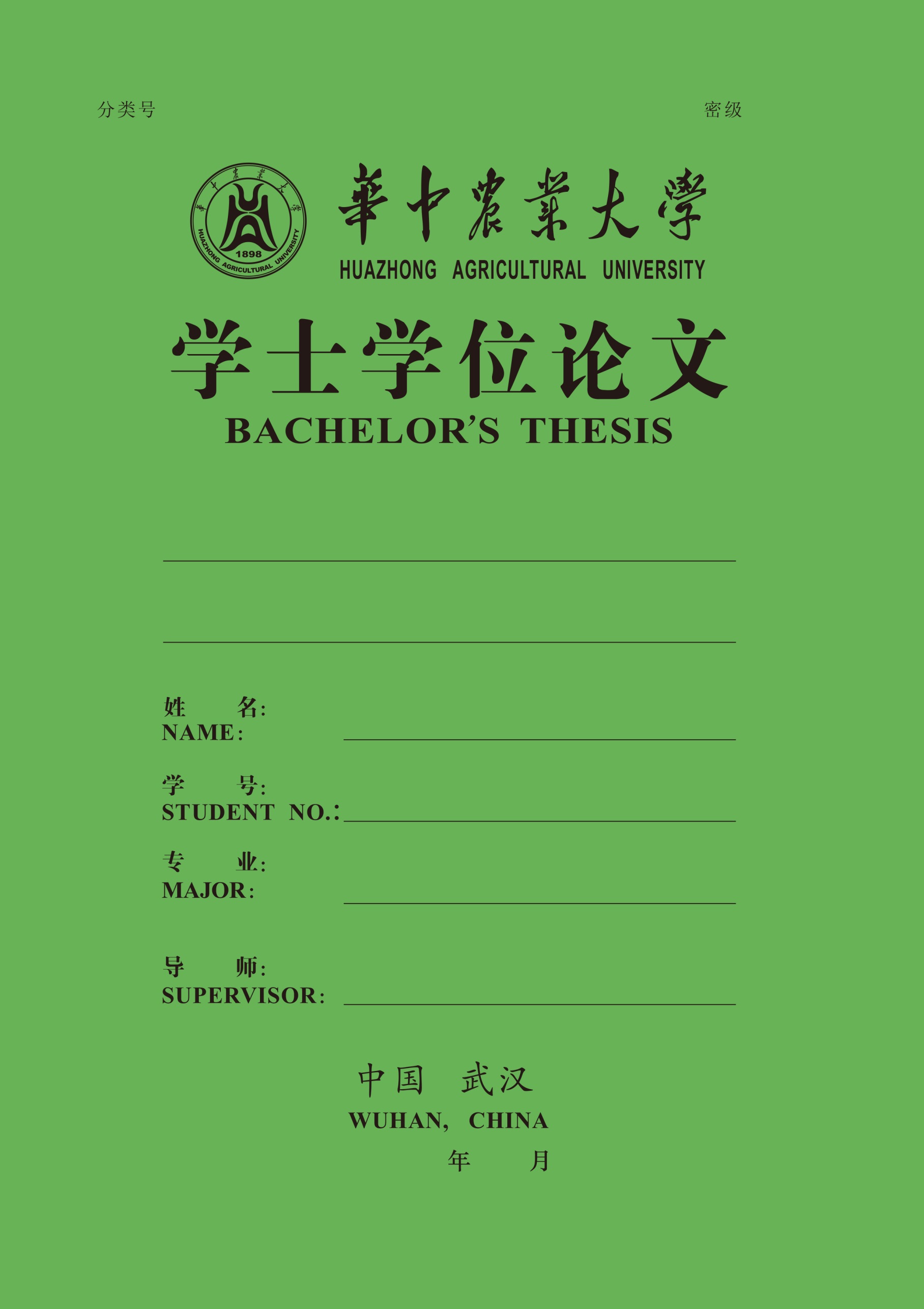 分类号                                                   密级华中农业大学学士学位论文鄂西南山区民族地区农村妇女参与村民自治的现状探究——以湖北省五峰土家族自治县为例The Current Status Of The Rural Women Participating In The Villagers’ Autonomy In The Mountainous Regions In Southwestern Hubei Province——Take Five Peaks The Tujia Nationality Autonomous County In Hubei Province For Example华中农业大学文法学院中国·武汉华中农业大学学位论文独创性声明及使用授权书注：请将本表直接装订在学位论文的扉页和目录之间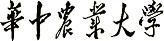 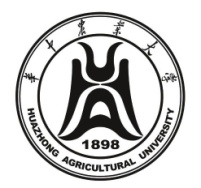 外文翻译中国·武汉  年        月华中农业大学学士学位论文外文翻译范例烟草内山梨糖醇对硼吸收和转移的影响（空一行）原文来源：Bellaloui N，Brown P H．Manipulation of in vivo Sorbitol Production Alters Boron Uptake and Transport in Tobacco．Plant Physiol.1999，119（2）：73－74（空一行）译文正文……说明：①译文题目采用小二号黑体字居中排写，后空一行书写“原文来源”，统一用单倍行距；②在题目与译文正文之间必须标明原文来源，原文来源编写参照华中农业大学学位论文撰写规范中参考文献编写格式；③“原文来源”首行空两格书写，题头为五号黑体字，内容采用五号Times New Roman字书写；④页眉设置：页眉内容统一为“华中农业大学学士学位论文外文翻译”，采用宋体小五号斜体字居右排写；⑤正文书写及其它格式参照华中农业大学学位论文撰写规范；⑥外文翻译装订顺序为译文在前原文复印件在后，原文复印件应整洁。华中农业大学学士学位论文开题报告书华中农业大学学士学位论文中期进展情况检查表                                                                 年      月      日华中农业大学学士学位论文评审表华中农业大学学士学位论文题目变更申请表华中农业大学高水平论文转为学士学位论文申请表备注：1.期刊收录情况指刊发文章期刊被SCI/EI/ISTP/SSCI/ A&HCI / ISSHP /CSSCI/CSCD等收录情况；      2.论文复印件需附在申请表后备查。华中农业大学学士学位论文选题一览表华中农业大学学士学位论文成绩登记表华中农业大学优秀学士学位论文推荐汇总表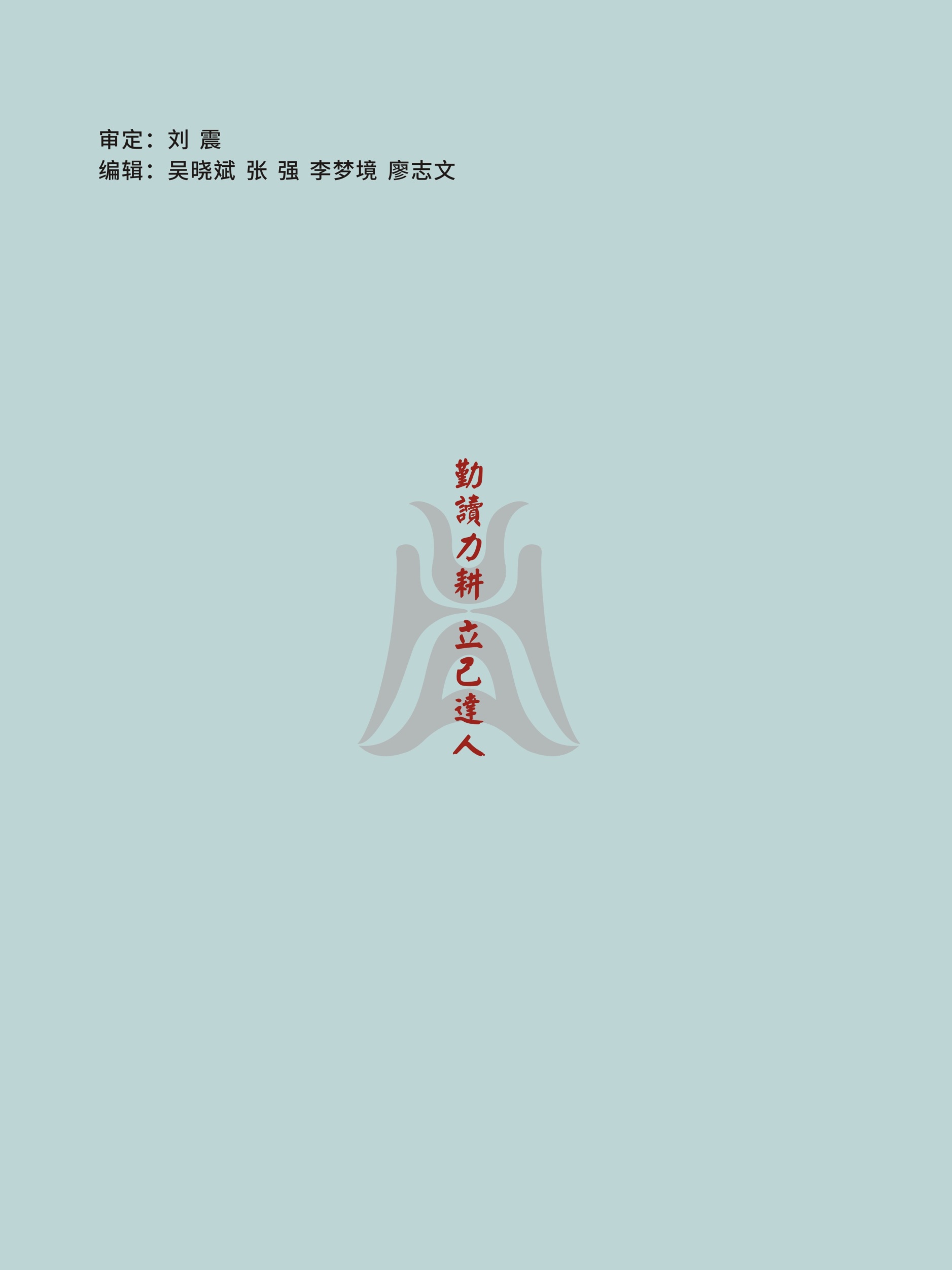 华中农业大学学士学位论文情况分析表学院(盖章)：                                           本科毕业论文（设计）教学大纲模板 适用专业：……论文（设计）周数：……学分： ……一、论文（设计）性质、目的和任务（一）论文（设计）性质   ……（二）论文（设计）目的   ……（三）论文（设计）任务   ……二、论文（设计）内容和要求论文（设计）工作主要内容包括：……（一）论文（设计）涉及的主要专业方向   （1）……   （2）……   （3）……（二）本专业论文（设计）基本要求……（三）学生的基本要求……三、论文（设计）选题包括选题所遵循的原则与要求，选题的特点要求和分配原则等。四、论文（设计）指导包括指导学生开展论文（设计）研究与写作的方法、路径、格式，论文（设计）的结构布局要求等。五、论文（设计）质量标准与成绩评定    参考学校本科毕业论文工作实施办法和论文评阅答辩程序及实施办法六、论文（设计）进度安排（一）论文（设计）步骤……（二）论文（设计）教学与指导安排……七、论文（设计）主要参考书……八、论文（设计）成果要求主要包括论文或设计说明撰写的内容与要求、格式规范要求等九、论文（设计）评阅与答辩    参考学校本科毕业论文工作实施办法、论文评阅答辩程序及实施办法和有关工作通知。十、论文（设计）成绩评定包括成绩评定规则、办法、标准等，参考学校本科毕业论文工作实施办法、论文评阅答辩程序及实施办法和有关工作通知。大纲撰写人：大纲审核人：时间：2022年**月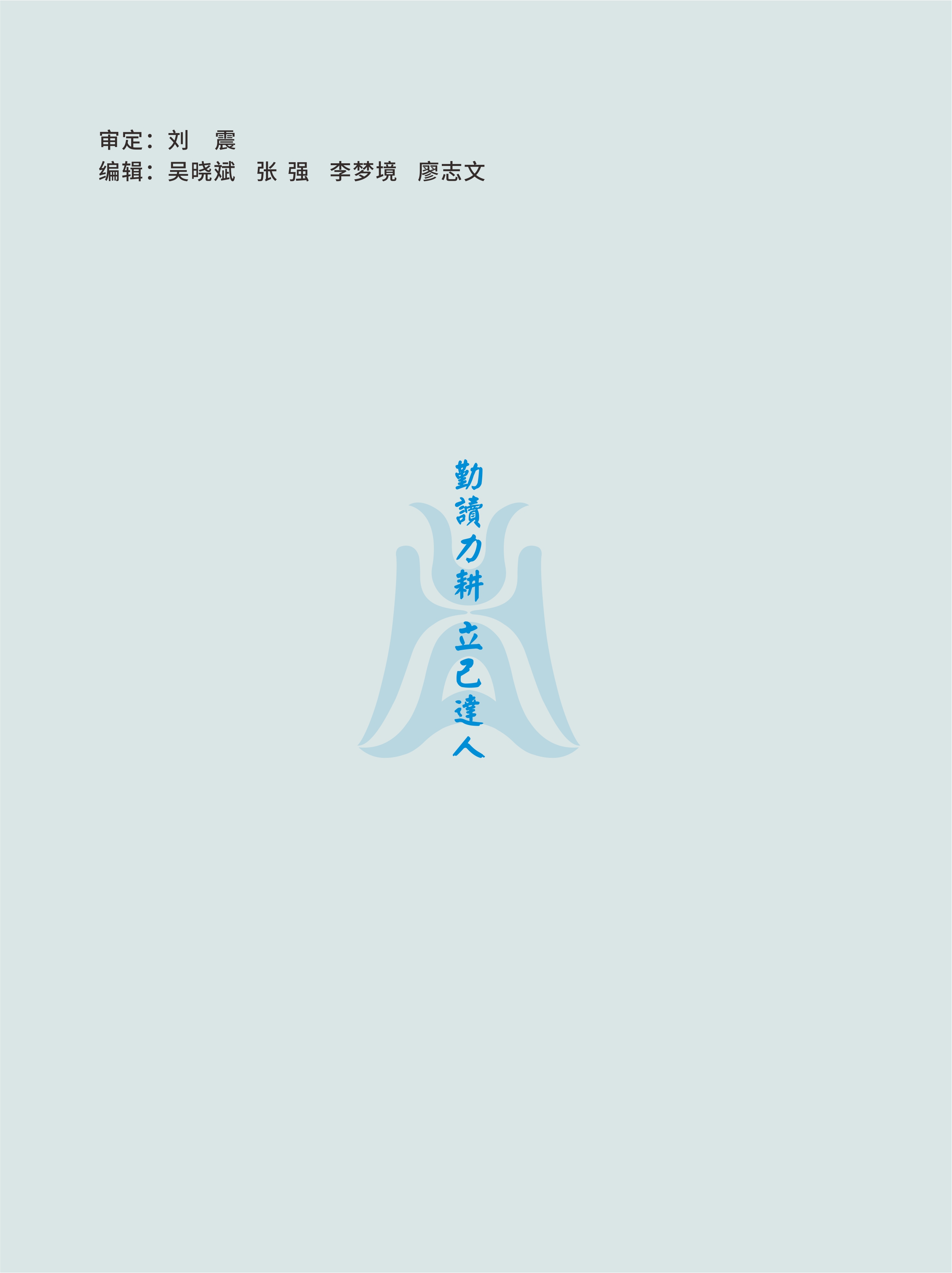 序号学生姓名学生学号论文课题名称指导教师检测结果（R）处理办法文字复制比：R≤20%通过检测，正常答辩。文字复制比：20%< R≤30%疑似有抄袭现象，修改后申请复检，复检合格后允许答辩。文字复制比：30%< R≤50%疑似有严重抄袭现象，修改后申请复检，复检合格后可申请参加二次答辩。文字复制比：R>50%有严重抄袭现象，取消年度答辩资格，论文成绩记0分。序号工作环节主要工作内容备 注1组织准备1．学院成立论文工作领导小组，制订工作计划和安排；2．对指导教师、学生及教学人员进行动员及开展培训，明确相关管理规章制度；3．检查实验条件、场所，以满足论文工作需要，制定发放实验（调查）记录本。第六学期第20周前2征题审题1．学院对指导教师资格进行审查； 2．指导教师根据教学计划要求申报论文选题；3．学院组织专家组结合专业要求审查各申报选题，确定选题。第六学期第10周前3选    题1．公示选题，指导教师、学生双向选择，学院调整并确定选题结果；2．学院将选题情况汇总后报送本科生院备案。第六学期第12周前4下达任务1．指导教师向学生下达研究任务，明确课题研究内容、任务及目标、研究进度及基本要求等；2．学院组织各基层教学组织审查任务下达情况。第六学期第14周前5开    题1．指导教师指导学生广泛查阅文献资料，撰写外文翻译和开题报告书；2．组织学生开题，学院检查学生开题工作完成情况及完成质量。第六学期第20周前6中期检查1．检查内容包括：开题报告、外文翻译、论文工作进展等完成情况及完成质量、学生在论文期间的学习纪律情况、指导教师到位情况、论文工作安排落实及组织管理情况等；2．学院组织各专业（系或教研室）、指导教师、学生开展自查；3．学校组织专家开展专项检查。第七学期19周—第八学期3周前7撰写论文1．学生完成课题研究内容，学院和学校组织开展优秀实验（调查）记录本评选； 2．学院结合专业特点开展科技论文写作专题培训，指导学生规范撰写论文；3．学生按相关规范撰写论文初稿，并提交指导教师审阅修改。第八学期第1-9周8论文抽检、查重、评阅学校组织开展论文抽检；学院组织学生通过中国知网学术不端查重系统进行查重检测；3．学院提前拟定评阅、答辩工作具体安排，并将工作安排报送本科生院备查；4．学生将论文文本及相关材料提交指导教师，并做好答辩准备；5．指导教师对学生进行评阅答辩资格审查，审查通过者方可参加评阅答辩；6．指导教师依据评分标准进行评阅，写出评阅意见并评定指导教师评阅成绩；7．评阅教师依据评分标准进行评阅，写出评阅意见并评定评阅教师评阅成绩。第八学期第9-14周9答    辩1．学生将论文文本提交所在答辩小组各教师，自愿申报本科毕业论文创新奖；2．各答辩小组教师提前审阅答辩学生论文，拟订答辩提纲，作好答辩准备；3．学院组织评审本科毕业论文创新奖，开展公开示范答辩，全体毕业生、各答辩小组教师及工作人员参加； 4．学生参加小组答辩，答辩过程中实行指导教师回避制度；5．答辩小组复查学生答辩资格，拟定答辩意见，评定答辩成绩，折算综合成绩，推荐等级。第八学期第11－17周10复    议1．学院答辩委员会复议评阅答辩过程中有争议的问题，审核综合成绩及等级，确定优秀论文；2．学院组织推荐学校创新论文； 3．论文成绩经主管教学副院长审核签字后报送本科生院备案。第八学期第11－17周11档案管理1．学生根据评阅、答辩意见完善论文工作、修改论文文本，按规范要求装订成册,经指导教师审查通过后提交学院存档；2．指导教师检查学生论文修改、完善情况，学院整理论文相关材料，归档管理。第八学期第18-19周12总结评优1．学院总结论文工作，提交总结报告和相关分析材料；2．本科生院总结全校论文工作，健全和完善相关规章制度；3．本科生院组织评审优秀论文，组织开展论文专项评估。第八学期第18-19周13二次答辩学院按规定要求组织开展二次答辩，做好相关档案管理工作。评价项目评价指标分值指导教师评阅指导教师评阅指导教师评阅学习态度与工作量①学习态度认真，自觉遵守纪律；②工作作风严谨务实，具有良好的团队精神；③工作量饱满，按期圆满完成规定的任务。20文献查阅与外文翻译①能独立查阅文献和从事其它形式调研；②能较好理解课题任务并提出实施方案；③具有收集、整理各种信息及获取新知识的能力，查阅文献有一定广泛性；④外文翻译符合规定要求，译文准确，质量好；⑤外文翻译与研究课题密切相关。20研究水平与实际能力①能独立开展研究工作；②能熟练掌握和运用所学专业基本理论、基本知识和基本技能分析解决相关理论和实际问题；③实验设计合理，实验数据准确可靠，理论分析与计算正确；④有较强的实际动手能力、经济分析能力和现代技术应用能力。25论文撰写质    量①论文结构严谨，层次清晰，结论正确，技术用语准确；②行文流畅，语句通顺；③论文格式符合规范要求；④图表完备、整洁，符号统一，编号齐全。25学术水平与 创 新①具有一定的学术水平或应用价值；②对与课题相关的理论或实际问题有较深刻的认识，有新的见解，有一定的创新。10评阅教师评阅评阅教师评阅评阅教师评阅选题质量①选题符合专业培养目标要求；②与科学研究、工程或生产实际紧密结合；③有一定创新性和应用价值；④工作量饱满，难度适中，综合训练强。25研究水平与实际能力①能独立开展研究工作；②能熟练掌握和运用所学专业基本理论、基本知识和基本技能分析解决相关理论和实际问题；③实验设计合理，实验数据准确可靠，理论分析与计算正确；④有较强的实际动手能力、经济分析能力和现代技术应用能力。30论文撰写质    量①论文结构严谨，层次清晰，结论正确，技术用语准确；②行文流畅，语句通顺；③论文格式符合规范要求；④图表完备、整洁，符号统一，编号齐全。30学术水平与 创 新①具有一定的学术水平或应用价值；②对与课题相关的理论或实际问题有较深刻的认识，有新的见解，有一定的创新。15答辩小组评阅答辩小组评阅答辩小组评阅选题质量①选题符合专业培养目标要求；②与科学研究、工程或生产实际紧密结合；③有一定创新性和应用价值；④工作量饱满，难度适中，综合训练强。20研究水平与实际能力①能独立开展研究工作；②能熟练掌握和运用所学专业基本理论、基本知识和基本技能分析解决相关理论和实际问题；③实验设计合理，实验数据准确可靠，理论分析与计算正确；④有较强的实际动手能力、经济分析能力和现代技术应用能力。25论文撰写质    量①论文结构严谨，层次清晰，结论正确，技术用语准确；②行文流畅，语句通顺；③论文格式符合规范要求；④图表完备、整洁，符号统一，编号齐全。25学术水平与 创 新①具有一定的学术水平或应用价值；②对与课题相关的理论或实际问题有较深刻的认识，有新的见解，有一定的创新。10答    辩①能简明扼要阐述论文主要内容，思路清晰，语言表达准确、顺畅，分析归纳科学、合理，结论严谨；②回答问题有理论根据，基本概念清楚，逻辑性强，能抓住要点，对主要问题回答准确、有深度；③仪态端庄，自然得体。20评价项目评价指标分值指导教师评阅指导教师评阅指导教师评阅学习态度与工作量①学习态度认真，自觉遵守纪律；②工作作风严谨务实，具有良好的团队精神；③工作量饱满，按期圆满完成规定的任务。20选题质量①选题符合专业培养目标要求；②注重反映解决社会、经济、文化中的实际问题；③有一定创新性和应用价值；④难度适中，综合训练强。10文献查阅与外文翻译①能独立查阅文献和从事其它形式调研；②能较好理解课题任务并提出实施方案；③具有收集、整理各种信息及获取新知识的能力，查阅文献有一定广泛性；④外文翻译符合规定要求，译文准确，质量好；⑤外文翻译与研究课题密切相关。20研究水平与实际能力①能独立开展研究工作；②能熟练掌握和运用所学专业基本理论、基本知识和基本技能分析解决相关理论和实际问题；③论点正确、鲜明，中心明确，阐述清楚，对研究的问题有较强的分析和概括能力，有一定深度；④论据充分，材料翔实可靠，观点材料统一，说服力强。20论文撰写质    量①论文结构严谨，逻辑性强，论述层次清晰；②语句通顺，语言准确、生动，③论文格式符合规范要求；④图表完备、整洁，编号齐全。20学术水平与 创 新①具有一定的学术水平或应用价值；②对与课题相关的理论或实际问题有较深刻的认识，有新的见解，有一定的创新。10评阅教师评阅评阅教师评阅评阅教师评阅选题质量①选题符合专业培养目标要求；②注重反映解决社会、经济、文化中的实际问题；③有一定创新性和应用价值；④工作量饱满，难度适中，综合训练强。25研究水平与实际能力①能独立开展研究工作；②能熟练掌握和运用所学专业基本理论、基本知识和基本技能分析解决相关理论和实际问题；③论点正确、鲜明，中心明确，阐述清楚，对研究的问题有较强的分析和概括能力，有一定深度；④论据充分，材料翔实可靠，观点材料统一，说服力强。30论文撰写质    量①论文结构严谨，逻辑性强，论述层次清晰；②语句通顺，语言准确、生动，③论文格式符合规范要求；④图表完备、整洁，编号齐全。30学术水平与 创 新①具有一定的学术水平或应用价值；②对与课题相关的理论或实际问题有较深刻的认识，有新的见解，有一定的创新。15答辩小组评阅答辩小组评阅答辩小组评阅选题质量①选题符合专业培养目标要求；②注重反映解决社会、经济、文化中的实际问题；③有一定创新性和应用价值；④工作量饱满，难度适中，综合训练强。20研究水平与实际能力①能独立开展研究工作；②能熟练掌握和运用所学专业基本理论、基本知识和基本技能分析解决相关理论和实际问题；③论点正确、鲜明，中心明确，阐述清楚，对研究的问题有较强的分析和概括能力，有一定深度；④论据充分，材料翔实可靠，观点材料统一，说服力强。25论文撰写质    量①论文结构严谨，逻辑性强，论述层次清晰；②语句通顺，语言准确、生动；③论文格式符合规范要求；④图表完备、整洁，编号齐全。25学术水平与 创 新①具有一定的学术水平或应用价值；②对与课题相关的理论或实际问题有较深刻的认识，有新的见解，有一定的创新。10答    辩①能简明扼要阐述论文主要内容，思路清晰，语言表达准确、顺畅，分析归纳科学、合理，结论严谨；②回答问题有理论根据，基本概念清楚，逻辑性强，能抓住要点，对主要问题回答准确、有深度；③仪态端庄，自然得体。20评价项目评价指标分值指导教师评阅指导教师评阅指导教师评阅学习态度与工作量①学习态度认真，自觉遵守纪律；②工作作风严谨务实，具有良好的团队精神；③工作量饱满，按期圆满完成规定的任务。15文献查阅与外文翻译①能独立查阅文献和从事其它形式调研；②能较好理解课题任务并提出实施方案；③具有收集、整理各种信息及获取新知识的能力，查阅文献有一定广泛性；④外文翻译符合规定要求，译文准确，质量好；⑤外文翻译与研究课题密切相关。15设计水平与实际能力①能独立开展设计工作；②能熟练掌握和运用所学专业基本理论、基本知识和基本技能分析解决相关理论和实际问题；③设计方案合理可行，数据准确可靠，论证充分，理论分析与计算正确；④有较强的实际动手能力、经济分析能力和现代技术应用能力。20设计说明书撰写质量①结构严谨，层次清晰，结论正确，技术用语准确；②行文流畅，语句通顺；③格式符合规范要求；④图表完备、整洁，符号统一，编号齐全。20图纸质量①结构合理，工艺可行；②图样绘制与技术要求符合国家标准；③图面质量及工作量符合要求。20学术水平与 创 新①具有一定的学术水平或应用价值；②对与课题相关的理论或实际问题有较深刻的认识，有新的见解，有一定的创新。10评阅教师评阅评阅教师评阅评阅教师评阅选题质量①选题符合专业培养目标要求；②与科学研究、工程或生产实际紧密结合；③有一定创新性和应用价值；④工作量饱满，难度适中，综合训练强。15设计水平与实际能力①能独立开展设计工作；②能熟练掌握和运用所学专业基本理论、基本知识和基本技能分析解决相关理论和实际问题；③设计方案合理可行，数据准确可靠，论证充分，理论分析与计算正确；④有较强的实际动手能力、经济分析能力和现代技术应用能力。25设计说明书撰写质量①结构严谨，层次清晰，结论正确，技术用语准确；②行文流畅，语句通顺；③格式符合规范要求；④图表完备、整洁，符号统一，编号齐全。25图纸质量①结构合理，工艺可行；②图样绘制与技术要求符合国家标准；③图面质量及工作量符合要求。25学术水平与 创 新①具有一定的学术水平或应用价值；②对与课题相关的理论或实际问题有较深刻的认识，有新的见解，有一定的创新。10答辩小组评阅答辩小组评阅答辩小组评阅选题质量①选题符合专业培养目标要求；②与科学研究、工程或生产实际紧密结合；③有一定创新性和应用价值；④工作量饱满，难度适中，综合训练强。10设计水平与实际能力①能独立开展设计工作；②能熟练掌握和运用所学专业基本理论、基本知识和基本技能分析解决相关理论和实际问题；③设计方案合理可行，数据准确可靠，论证充分，理论分析与计算正确；④有较强的实际动手能力、经济分析能力和现代技术应用能力。20设计说明书撰写质量①结构严谨，层次清晰，结论正确，技术用语准确；②行文流畅，语句通顺；③格式符合规范要求；④图表完备、整洁，符号统一，编号齐全。20图纸质量①结构合理，工艺可行；②图样绘制与技术要求符合国家标准；③图面质量及工作量符合要求。20学术水平与 创 新①具有一定的学术水平或应用价值；②对与课题相关的理论或实际问题有较深刻的认识，有新的见解，有一定的创新。10答    辩①能简明扼要阐述设计思想和内容，思路清晰，语言表达准确、顺畅，分析归纳科学、合理，结论严谨；②回答问题有理论根据，基本概念清楚，逻辑性强，能抓住要点，对主要问题回答准确、有深度；③仪态端庄，自然得体。20华中农业大学办公室2017年6月2日印发姓名:张一一学号:2013311200001专业班级:社会工作1301学位类型:法学学士学位指导教师:王欢杰	教授学位论文是否保密如需保密，解密时间年   月   日独创性声明本人声明所呈交的论文是我个人在导师指导下进行的研究工作及取得的研究成果。尽我所知，除了文中特别加以标注和致谢的地方外，论文中不包含其他人已经发表或撰写过的研究成果，也不包含为获得华中农业大学或其他教育机构的学位或证书而使用过的材料，指导教师对此进行了审定。与我一同工作的同志对本研究所做的任何贡献均已在论文中做了明确的说明，并表示了谢意。签  名：                        时间：       年     月     日独创性声明本人声明所呈交的论文是我个人在导师指导下进行的研究工作及取得的研究成果。尽我所知，除了文中特别加以标注和致谢的地方外，论文中不包含其他人已经发表或撰写过的研究成果，也不包含为获得华中农业大学或其他教育机构的学位或证书而使用过的材料，指导教师对此进行了审定。与我一同工作的同志对本研究所做的任何贡献均已在论文中做了明确的说明，并表示了谢意。签  名：                        时间：       年     月     日独创性声明本人声明所呈交的论文是我个人在导师指导下进行的研究工作及取得的研究成果。尽我所知，除了文中特别加以标注和致谢的地方外，论文中不包含其他人已经发表或撰写过的研究成果，也不包含为获得华中农业大学或其他教育机构的学位或证书而使用过的材料，指导教师对此进行了审定。与我一同工作的同志对本研究所做的任何贡献均已在论文中做了明确的说明，并表示了谢意。签  名：                        时间：       年     月     日独创性声明本人声明所呈交的论文是我个人在导师指导下进行的研究工作及取得的研究成果。尽我所知，除了文中特别加以标注和致谢的地方外，论文中不包含其他人已经发表或撰写过的研究成果，也不包含为获得华中农业大学或其他教育机构的学位或证书而使用过的材料，指导教师对此进行了审定。与我一同工作的同志对本研究所做的任何贡献均已在论文中做了明确的说明，并表示了谢意。签  名：                        时间：       年     月     日学位论文使用授权书本人完全了解华中农业大学关于保存、使用学位论文的规定，即学生必须按照学校要求提交学位论文的印刷本和电子版本；学校有权保存提交论文的印刷版和电子版，并提供目录检索和阅览服务，可以采用影印、缩印或扫描等复制手段保存、汇编学位论文。本人同意华中农业大学可以用不同方式在不同媒体上发表、传播学位论文的全部或部分内容，为存在馆际合作关系的兄弟高校用户提供文献传递和交换服务，同时本人保留在其他媒体发表论文的权力。注：保密学位论文（即涉及技术秘密、商业秘密或申请专利等潜在需要提交保密的论文）在解密后适用于本授权书。学位论文作者签名：                导师签名：签名日期：     年   月   日       签名日期：      年    月    日学位论文使用授权书本人完全了解华中农业大学关于保存、使用学位论文的规定，即学生必须按照学校要求提交学位论文的印刷本和电子版本；学校有权保存提交论文的印刷版和电子版，并提供目录检索和阅览服务，可以采用影印、缩印或扫描等复制手段保存、汇编学位论文。本人同意华中农业大学可以用不同方式在不同媒体上发表、传播学位论文的全部或部分内容，为存在馆际合作关系的兄弟高校用户提供文献传递和交换服务，同时本人保留在其他媒体发表论文的权力。注：保密学位论文（即涉及技术秘密、商业秘密或申请专利等潜在需要提交保密的论文）在解密后适用于本授权书。学位论文作者签名：                导师签名：签名日期：     年   月   日       签名日期：      年    月    日学位论文使用授权书本人完全了解华中农业大学关于保存、使用学位论文的规定，即学生必须按照学校要求提交学位论文的印刷本和电子版本；学校有权保存提交论文的印刷版和电子版，并提供目录检索和阅览服务，可以采用影印、缩印或扫描等复制手段保存、汇编学位论文。本人同意华中农业大学可以用不同方式在不同媒体上发表、传播学位论文的全部或部分内容，为存在馆际合作关系的兄弟高校用户提供文献传递和交换服务，同时本人保留在其他媒体发表论文的权力。注：保密学位论文（即涉及技术秘密、商业秘密或申请专利等潜在需要提交保密的论文）在解密后适用于本授权书。学位论文作者签名：                导师签名：签名日期：     年   月   日       签名日期：      年    月    日学位论文使用授权书本人完全了解华中农业大学关于保存、使用学位论文的规定，即学生必须按照学校要求提交学位论文的印刷本和电子版本；学校有权保存提交论文的印刷版和电子版，并提供目录检索和阅览服务，可以采用影印、缩印或扫描等复制手段保存、汇编学位论文。本人同意华中农业大学可以用不同方式在不同媒体上发表、传播学位论文的全部或部分内容，为存在馆际合作关系的兄弟高校用户提供文献传递和交换服务，同时本人保留在其他媒体发表论文的权力。注：保密学位论文（即涉及技术秘密、商业秘密或申请专利等潜在需要提交保密的论文）在解密后适用于本授权书。学位论文作者签名：                导师签名：签名日期：     年   月   日       签名日期：      年    月    日题    目姓    名学    号专业班级专业班级导    师职    称题    目姓    名学  号专  业指导教师工  号职  称课题来源依托或参加教师科研项目名称依托或参加教师科研项目名称科学依据（包括课题的科学意义；国内外研究概况、水平和发展趋势；应用前景等）科学依据（包括课题的科学意义；国内外研究概况、水平和发展趋势；应用前景等）科学依据（包括课题的科学意义；国内外研究概况、水平和发展趋势；应用前景等）科学依据（包括课题的科学意义；国内外研究概况、水平和发展趋势；应用前景等）科学依据（包括课题的科学意义；国内外研究概况、水平和发展趋势；应用前景等）科学依据（包括课题的科学意义；国内外研究概况、水平和发展趋势；应用前景等）研究内容研究内容研究内容研究内容研究内容研究内容拟采取的研究方法、技术路线、实验方案及可行性分析拟采取的研究方法、技术路线、实验方案及可行性分析拟采取的研究方法、技术路线、实验方案及可行性分析拟采取的研究方法、技术路线、实验方案及可行性分析拟采取的研究方法、技术路线、实验方案及可行性分析拟采取的研究方法、技术路线、实验方案及可行性分析研究计划及预期成果研究计划及预期成果研究计划及预期成果研究计划及预期成果研究计划及预期成果研究计划及预期成果指导教师意见指导教师签名：                 年    月    日    指导教师意见指导教师签名：                 年    月    日    指导教师意见指导教师签名：                 年    月    日    指导教师意见指导教师签名：                 年    月    日    指导教师意见指导教师签名：                 年    月    日    指导教师意见指导教师签名：                 年    月    日    题    目学生姓名学  号专业班级指导教师工  号职    称主要研究内容及进展尚须完成的任务存在的主要问题及解决措施指导教师审查意见姓  名姓  名姓  名姓  名姓  名学   号学   号届  别届  别届  别专业班级专业班级专业班级专业班级专业班级指导教师指导教师职  称职  称职  称题  目题  目题  目题  目题  目指导教师意见指导教师意见指导教师意见指导教师意见成绩：                                                 签名：成绩：                                                 签名：成绩：                                                 签名：成绩：                                                 签名：成绩：                                                 签名：成绩：                                                 签名：成绩：                                                 签名：成绩：                                                 签名：成绩：                                                 签名：成绩：                                                 签名：成绩：                                                 签名：成绩：                                                 签名：成绩：                                                 签名：评阅教师意见评阅教师意见评阅教师意见评阅教师意见成绩：                                                签名：成绩：                                                签名：成绩：                                                签名：成绩：                                                签名：成绩：                                                签名：成绩：                                                签名：成绩：                                                签名：成绩：                                                签名：成绩：                                                签名：成绩：                                                签名：成绩：                                                签名：成绩：                                                签名：成绩：                                                签名：答辩时间答辩时间答辩时间答辩时间答辩时间答辩时间答辩地点答辩地点答辩地点答辩地点答辩委员答辩委员答辩委员答辩委员答辩委员答辩委员答辩小组意见答辩小组意见答辩小组意见成绩：                                         组长签名：成绩：                                         组长签名：成绩：                                         组长签名：成绩：                                         组长签名：成绩：                                         组长签名：成绩：                                         组长签名：成绩：                                         组长签名：成绩：                                         组长签名：成绩：                                         组长签名：成绩：                                         组长签名：成绩：                                         组长签名：成绩：                                         组长签名：成绩：                                         组长签名：成绩：                                         组长签名：综合成绩评定综合成绩评定指导教师评阅成绩（30%）指导教师评阅成绩（30%）指导教师评阅成绩（30%）指导教师评阅成绩（30%）指导教师评阅成绩（30%）评阅教师评阅成绩（20%）评阅教师评阅成绩（20%）评阅教师评阅成绩（20%）评阅教师评阅成绩（20%）答辩成绩（50%）答辩成绩（50%）答辩成绩（50%）综合成绩（100％）综合成绩（100％）综合成绩（100％）综合成绩评定综合成绩评定学院审查意见主管院长签名：（盖章）  年     月     日主管院长签名：（盖章）  年     月     日主管院长签名：（盖章）  年     月     日主管院长签名：（盖章）  年     月     日主管院长签名：（盖章）  年     月     日主管院长签名：（盖章）  年     月     日主管院长签名：（盖章）  年     月     日主管院长签名：（盖章）  年     月     日主管院长签名：（盖章）  年     月     日主管院长签名：（盖章）  年     月     日主管院长签名：（盖章）  年     月     日主管院长签名：（盖章）  年     月     日主管院长签名：（盖章）  年     月     日主管院长签名：（盖章）  年     月     日主管院长签名：（盖章）  年     月     日学     号姓    名学     院专业班级原论文题目新论文题目论文变更原因：论文变更原因：论文变更原因：论文变更原因：指导老师意见：指导老师签字：                                       年   月   日指导老师意见：指导老师签字：                                       年   月   日指导老师意见：指导老师签字：                                       年   月   日指导老师意见：指导老师签字：                                       年   月   日学院意见：主管院长签字（盖章）：  年   月   日学院意见：主管院长签字（盖章）：  年   月   日学院意见：主管院长签字（盖章）：  年   月   日学院意见：主管院长签字（盖章）：  年   月   日姓    名学号专业班级专业班级发表论文题目收录期刊名称收录期刊名称是否第一作者是否第一作者文章发表时间、刊次、页面文章发表时间、刊次、页面期刊收录情况期刊收录情况课题来源课题来源指导老师意见（对学生所开展的工作给予评价）指导老师意见（对学生所开展的工作给予评价）指导老师意见（对学生所开展的工作给予评价）指导老师意见（对学生所开展的工作给予评价）指导老师意见（对学生所开展的工作给予评价）指导老师意见（对学生所开展的工作给予评价）指导老师意见（对学生所开展的工作给予评价）指导老师意见（对学生所开展的工作给予评价）指导老师意见（对学生所开展的工作给予评价）指导老师意见（对学生所开展的工作给予评价）学院专家组审核意见（对论文水平给予评价）学院专家组审核意见（对论文水平给予评价）学院专家组审核意见（对论文水平给予评价）学院专家组审核意见（对论文水平给予评价）学院专家组审核意见（对论文水平给予评价）学院专家组审核意见（对论文水平给予评价）学院专家组审核意见（对论文水平给予评价）学院专家组审核意见（对论文水平给予评价）学院专家组审核意见（对论文水平给予评价）学院专家组审核意见（对论文水平给予评价）学院意见：年  月  日学院意见：年  月  日学院意见：年  月  日学院意见：年  月  日学院意见：年  月  日学校意见：年  月  日学校意见：年  月  日学校意见：年  月  日学校意见：年  月  日学校意见：年  月  日学院（盖章）：                    学院（盖章）：                    学院（盖章）：                    学院（盖章）：                    学院（盖章）：                    学院（盖章）：                    学院（盖章）：                    届别：                     .届别：                     .届别：                     .届别：                     .序号学 号姓 名专业班级论文题目指导教师指导教师指导教师指导教师课题来源课题性质依托或参加教师科研项目名称序号学 号姓 名专业班级论文题目姓 名工  号工  号职 称课题来源课题性质依托或参加教师科研项目名称123主管领导签字：                                        　主管领导签字：                                        　主管领导签字：                                        　主管领导签字：                                        　主管领导签字：                                        　主管领导签字：                                        　学院（盖章）：                                 学院（盖章）：                                 学院（盖章）：                                 学院（盖章）：                                 学院（盖章）：                                 届别：                      届别：                      届别：                      届别：                      届别：                      届别：                      序号学 号姓 名专业班级论文题目指导教师指导教师指导教师成绩评定（百分制）成绩评定（百分制）成绩评定（百分制）成绩评定（百分制）评定等级序号学 号姓 名专业班级论文题目姓 名工 号职 称指导教师评阅教师答辩综合评定等级123主管领导签字：                     主管领导签字：                     主管领导签字：                     主管领导签字：                     主管领导签字：                     主管领导签字：                     主管领导签字：                     学院（盖章）：                       学院（盖章）：                       学院（盖章）：                       学院（盖章）：                       届别：                      届别：                      届别：                      届别：                      届别：                      届别：                      序号学 号姓 名专业班级论文题目指导教师指导教师指导教师成绩评定成绩评定成绩评定成绩评定评定等级序号学 号姓 名专业班级论文题目姓 名工 号职 称指导教师评阅教师答辩综合评定等级    主管领导签字：               .    主管领导签字：               .    主管领导签字：               .    主管领导签字：               .    主管领导签字：               .    主管领导签字：               .届别毕业生人数指导教师总   数师生比指导教师中级及以上职务或具有博士学位教师数比  例指导教师参与指导论文高级职务教师数占高级职务教师比例指导教师具有科研背景教师数比  例选题总  数题生比选题更新或改进数比  例选题结合实际数比  例选题学生自拟题目数比  例学生综合成绩优  秀比  例学生综合成绩良  好比  例学生综合成绩中  等比  例学生综合成绩及  格比  例学生综合成绩不及格比  例存在的问  题及改进意  见  主管领导签字：                                     年    月    日  主管领导签字：                                     年    月    日  主管领导签字：                                     年    月    日  主管领导签字：                                     年    月    日